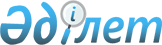 Об областном бюджете Алматинской области на 2015-2017 годыРешение маслихата Алматинской области от 12 декабря 2014 года № 40-225. Зарегистрировано Департаментом юстиции Алматинской области 22 декабря 2014 года № 2964

      Примечание РЦПИ.

      В тексте документа сохранена пунктуация и орфография оригинала.



      В соответствии со статьей 8 Бюджетного кодекса Республики Казахстан от 4 декабря 2008 года, с подпунктом 1) пункта 1 статьи 6 Закона Республики Казахстан "О местном государственном управлении и самоуправлении в Республике Казахстан" от 23 января 2001 года, Законом Республики Казахстан от 28 ноября 2014 года "О республиканском бюджете на 2015-2017 годы" Алматинский областной маслихат РЕШИЛ:

      1. 

Утвердить областной бюджет на 2015-2017 годы согласно приложениям 1, 2 и 3 соответственно, в том числе на 2015 год в следующих объемах:

      1) 

Доходы 282 472 067 тысяч тенге, в том числе по: 



      налоговым поступлениям 27 735 862 тысяча тенге;



      неналоговым поступлениям 2 622 420 тысяч тенге;



      поступлениям от продажи основного капитала 12 500 тысяч тенге;



      поступлениям трансфертов 252 101 285 тысяча тенге, в том числе:



      трансферты из районных (городских) бюджетов 63 748 786 тысяча тенге;



      трансферты из республиканского бюджета – всего 188 352 499 тысяч тенге, из них:



      целевые текущие трансферты 59 838 263 тысяч тенге, в том числе на:



      образование 8 142 376 тысячи тенге;



      здравоохранение 37 287 368 тысяч тенге;



      социальную помощь 972 942 тысяч тенге;



      изъятие земельных участков для государственных нужд 1 956 231 тысяча тенге;

      организацию и проведение поисково-разведочных работ на подземные воды для хозяйственно-питьевого водоснабжения населенных пунктов 434 306 тысяч тенге;



      субсидирование развития племенного животноводства, повышение продуктивности и качества продукции животноводства 2 174 000 тысяч тенге;



      содержание подразделений местных исполнительных органов агропромышленного комплекса 117 001 тысяча тенге;



      содержание штатной численности отделов регистрации актов гражданского состояния 24 356 тысяч тенге;



      содержание штатной численности местных исполнительных органов, осуществляющих контроль за безопасной эксплуатацией опасных технических устройств объектов жилищно-коммунального хозяйства 1 001 тысяча тенге;



      содержание штатной численности уполномоченного органа по контролю за использованием и охраной земель 35 862 тысячи тенге;

      содержание штатной численности местных исполнительных органов по делам архитектуры, градостроительства, строительства и государственного архитектурно-строительного контроля 39 275 тысяч тенге



      оплату труда по новой модели системы оплаты труда и выплату ежемесячной надбавки за особые условия труда к должностным окладам работников государственных учреждений, не являющихся государственными служащими, а также работников государственных казенных предприятий, финансируемых из местных бюджетов 5 246 967 тысяч тенге;



      содержание дополнительной штатной численности сотрудников административной полиции 98 040 тысяч тенге;



      проведение учений по действиям при угрозе и возникновении кризисной ситуации 14 131 тысяча тенге;



      субсидирование затрат перерабатывающих предприятий на закуп сельскохозяйственной продукции для производства продуктов ее глубокой переработки 184 442 тысячи тенге;



      возмещение части расходов, понесенных субъектом агропромышленного комплекса, при инвестиционных вложениях 534 387 тысяч тенге;



      субсидирование в рамках страхования и гарантирования займов субъектов агропромышленного комплекса 31 986 тысяч тенге;



      поддержку использования возобновляемых источников энергии 8 860 тысяч тенге;



      поддержку предпринимательства в рамках программы "Дорожная карта бизнеса - 2020" 2 434 625 тысяч тенге;



      реализацию мероприятий в рамках программы развития моногородов на 2012 – 2020 годы 100 107 тысяча тенге;



      целевые трансферты на развитие 25 703 091 тысяч тенге, в том числе на:



      строительство объектов образования 8 039 491 тысяч тенге;



      строительство объектов здравоохранения 3 690 899 тысяч тенге;



      проведение работ по инженерной защите населения, объектов и территории от природных и стихийных бедствий 372 903 тысяч тенге;

      развитие объектов спорта 262 843 тысяч тенге;



      проектирование, строительство и (или) приобретение жилья коммунального жилищного фонда 521 854 тысячи тенге;



      проектирование, развитие, обустройство и (или) приобретение инженерно-коммуникационной инфраструктуры 503 771 тысячи тенге;



      развитие системы водоснабжения и водоотведения 806 890 тысяч тенге;



      развитие системы водоснабжения в сельских населенных пунктах 1 154 912 тысяч тенге;



      развитие коммунального хозяйства 94 378 тысяч тенге;



      развитие газотранспортной системы 4 000 000 тысячи тенге;



      развитие транспортной инфраструктуры 705 313 тысяч тенге;



      развитие индустральной инфраструктуры в рамках программы "Дорожная карта бизнеса – 2020" 1 426 263 тысяч тенге;



      развитие инженерной инфраструктуры в рамках Программы "Развитие регионов" 365 612 тысяч тенге;



      на реализацию бюджетных инвестиционных проектов в рамках Программы развития моногородов на 2012-2020 годы 507 241 тысяч тенге;



      увеличение уставных капиталов специализированных уполномоченных организаций 170 473 тысяч тенге;



      формирование уставного капитала уполномоченной организации для строительства, проектирования жилья и инженерно-коммуникационной инфраструктуры 3 080 248 тысяч тенге;



      субвенции 102 811 145 тысяч тенге.

      2) 

Затраты 294 427 282 тысяч тенге;

      3) 

чистое бюджетное кредитование 4 206 419 тысяч тенге, в том числе: 



      бюджетные кредиты 5 358 546 тысяч тенге;



      погашение бюджетных кредитов 1 152 127 тысячи тенге;

      4) 

сальдо по операциям с финансовыми активами 5 014 274 тысяч тенге, в том числе:



      приобретение финансовых активов 5 014 274 тысяч тенге;

      5) 

дефицит (профицит) бюджета (-) 21 224 361 тысяч тенге;

      6) 

финансирование дефицита (использование профицита) бюджета 21 224 361 тысяч тенге.

      Сноска. Пункт 1 с изменениями, внесенными решением маслихата Алматинской области от 29.01.2015 № 42-244; 20.05.2015 № 45-257; 27.08.2015 № 48-274; 29.10.2015 № 49-280 (вводится в действие с 01.01.2015 года).

      2. Установить, что поступления по коду классификации доходов единой бюджетной классификации "Индивидуальный подоходный налог, удерживаемый у источника выплаты" зачисляются в бюджет Илийского района в размере 100%, по другим районам и городам в размере 100% зачисляются в областной бюджет.

      Сноска пункт 2 в редакции решения маслихата Алматинской области от 29.10.2015 № 49-280 (вводится в действие с 01.01.2015 года).

      3. Установить, что поступления по коду классификации доходов единой бюджетной классификации "Социальный налог" зачисляются в районные бюджеты по Илийскому району в размере 100%, Карасайскому району в размере 48%, по другим районам и городам в размере 100% зачисляются в областной бюджет.

      Сноска пункт 3 в редакции решения маслихата Алматинской области от 29.10.2015 № 49-280 (вводится в действие с 01.01.2015 года).

      3-1. Установить, что поступления по коду классификации доходов единой бюджетной классификации "Плата за пользование водными ресурсами поверхностных источников", "Плата за лесные пользования" и "Плата за эмиссии в окружающую среду" зачисляются в областной бюджет в размере 100%.

      Сноска. Решение дополнено пунктом 3-1 в соответствии с решением маслихата Алматинской области от 29.10.2015 № 49-280 (вводится в действие с 01.01.2015).

      4. 

Предусмотреть в областном бюджете на 2015 год объемы бюджетных изъятий из районных бюджетов и бюджетов городов областного значения в сумме 63 387 906 тысячи тенге, в том числе по:



      Илийскому району 59 813 370 тысяч тенге;



      Карасайскому району 3 574 536 тысяч тенге.

      5. 

Предусмотреть в областном бюджете на 2015 год объемы субвенций, передаваемых из областного бюджета в районные бюджеты и бюджеты городов областного значения в сумме 51 274 489 тысяч тенге, в том числе:



      Аксускому 2 446 704 тысяч тенге; 



      Алакольскому 2 316 429 тысяч тенге;



      Балхашскому 1 961 358 тысяч тенге;



      Енбекшиказахскому 5 397 010 тысяч тенге;



      Ескельдинскому 2 430 154 тысяч тенге;



      Жамбылскому 3 872 882 тысяч тенге;



      Каратальскому 2 015 461 тысяча тенге;



      Кербулакскому 2 796 896 тысяч тенге;



      Коксускому 2 168 527 тысяч тенге;



      Панфиловскому 3 709 895 тысяч тенге;



      Райымбекскому 4 008 601 тысяча тенге;



      Сарканскому 2 247 826 тысяч тенге;



      Талгарскому 2 259 012 тысячи тенге;



      Уйгурскому 2 962 482 тысяч тенге;



      городу Капшагай 1 290 746 тысяч тенге;



      городу Талдыкорган 8 303 938 тысяч тенге;



      городу Текели 1 086 568 тысяча тенге.

      6. 

Учесть, что в областном бюджете на 2015 год предусмотрены целевые текущие трансферты бюджетам районов и городов на развитие образования в сумме 12 247 646 тысяча тенге, в том числе за счет средств республиканского бюджета 7 600 464 тысяч тенге, из областного бюджета 4 647 182 тысяча тенге, согласно приложению 4, на:



      реализацию государственного образовательного заказа в дошкольных организациях образования – 5 845 950 тысяч тенге;



      повышение оплаты труда учителям, прошедшим повышение квалификации по трехуровневой системе – 1 732 650 тысяч тенге;



      апробирование подушевого финансирования начального, основного, общего среднего образования– 21 864 тысячи тенге;



      капитальный ремонт школ – 3 738 602 тысяч тенге;



      капитальный ремонт детских садов – 279 270 тысячи тенге;



      на реализацию программы "Балапан" – 359 468 тысячи тенге.

      Сноска. Пункт 6 с изменениями, внесенными решением маслихата Алматинской области от 29.01.2015 № 42-244; 20.05.2015 № 45-257; 27.08.2015 № 48-274; 29.10.2015 № 49-280 (вводится в действие с 01.01.2015 года).

      7. 

Предусмотреть в областном бюджете на 2015 год за счет целевых текущих трансфертов из республиканского бюджета по образованию затраты в сумме 678 035 тысяч тенге, в том числе на:



      повышение оплаты труда учителям, прошедшим повышение квалификации по трехуровневой системе – 45 061 тысяча тенге;



      увеличение размера стипендий обучающимся в организациях технического и профессионального образования – 185 331 тысяча тенге;



      увеличение государственного образовательного заказа на подготовку специалистов в организациях технического и профессионального образования – 289 843 тысяч тенге;



      Сноска. Пункт 7 с изменениями, внесенными решением маслихата Алматинской области от 20.05.2015 № 45-257 (вводится в действие с 01.01.2015 года).

      8. 

Предусмотреть в областном бюджете на 2015 год за счет целевых текущих трансфертов из республиканского бюджета по здравоохранению затраты в сумме 37 287 368 тысяч тенге, в том числе на:



      обеспечение и расширение гарантированного объема бесплатной медицинской помощи – 30 954 012 тысяч тенге;



      закуп лекарственных средств, вакцин и других иммунобиологических препаратов – 6 321 351 тысяча тенге;



      увеличение размера стипендий обучающимся в организациях технического и профессионального, послесреднего образования на основании государственного образовательного заказа местных исполнительных органов – 12 005 тысяч тенге;



      Сноска. Пункт 8 с изменениями, внесенными решением маслихата Алматинской области от 20.05.2015 № 45-257 (вводится в действие с 01.01.2015 года).

      9. 

Предусмотреть в областном бюджете на 2015 год за счет целевых текущих трансфертов из республиканского бюджета затраты на размещение государственного социального заказа в неправительственном секторе средства в сумме 24 193 тысяч тенге.

      10. 

Учесть, что в областном бюджете на 2015 год предусмотрены целевые текущие трансферты бюджетам районов и городов в сумме 1 877 856 тысяч тенге, согласно приложению 5, на:



      оказание жилищной помощи населению – 364 005 тысяч тенге;



      выплату грантов акима области – 165 591 тысяч тенге; 



      единовременную помощь к памятным датам – 687 830 тысяч тенге;



      выдачу социального пакета больным активной формой туберкулеза – 45 587 тысяч тенге;

      проект "Орлеу" – 34 951 тысяча тенге



      приобретение жилья участникам и инвалидам Великой Отечественной войны – 251 952 тысяч тенге;



      реализацию плана действий по обеспечению прав и улучшению жизни инвалидов – 73 172 тысячи тенге; 



      обеспечение нужнающихся инвалидов специальными гигиеническими средствами – 228 833 тысяч тенге;



      введение стандартов специальных социальных услуг – 25 935 тысяч тенге.

      Сноска. Пункт 10 с изменениями, внесенными решением маслихата Алматинской области от 29.01.2015 № 42-244; 20.05.2015 № 45-257; 27.08.2015 № 48-274; 29.10.2015 № 49-280 (вводится в действие с 01.01.2015 года).

      11. 

Учесть, что в областном бюджете на 2015 год предусмотрены целевые текущие трансферты бюджетам районов и городов для реализации мер социальной поддержки специалистов социальной сферы сельских населенных пунктов в сумме 217 246 тысяч тенге, согласно приложению 6.

      Сноска. Пункт 11 с изменением, внесенным решением маслихата Алматинской области от 27.08.2015 № 48-274 (вводится в действие с 01.01.2015 года).

      12. 

Учесть, что в областном бюджете на 2015 год за счет средств республиканского бюджета предусмотрены кредиты районным и городским бюджетам для реализации мер социальной поддержки специалистов социальной сферы сельских населенных пунктов в сумме 966 663 тысяч тенге, согласно приложению 7.

      Сноска. Пункт 12 с изменениями, внесенными решением маслихата Алматинской области от 20.05.2015 № 45-257 (вводится в действие с 01.01.2015 года).

      13. 

Учесть, что в областном бюджете на 2015 год предусмотрены целевые текущие трансферты бюджетам районов и городов на проведение противоэпизоотических мероприятий в сумме 1 711 566 тысяч тенге, согласно приложению 8.

      14. 

Учесть, что в областном бюджете на 2015 год предусмотрены целевые текущие трансферты бюджетам районов и городов на возмещение стоимости (до 50 %) сельскохозяйственных животных (крупного и мелкого рогатого скота), больных бруцеллезом, направляемых на санитарный убой в сумме 214 568 тысяч тенге, согласно приложению 9.

      15. 

Учесть, что в областном бюджете на 2015 год предусмотрены целевые текущие трансферты бюджетам районов и городов на реализацию мер по содействию экономическому развитию регионов в рамках Программы "Развитие регионов" в сумме 1 410 891 тысяч тенге, согласно приложению 10.

      Сноска. Пункт 15 с изменениями, внесенными решением маслихата Алматинской области от 20.05.2015 № 45-257; 27.08.2015 № 48-274; 29.10.2015 № 49-280 (вводится в действие с 01.01.2015 года).

      16. 

Учесть, что в областном бюджете на 2015 год предусмотрены целевые трансферты на развитие бюджетам районов и городов на строительство объектов образования в сумме 17 277 774 тысяч тенге, согласно приложению 11.

      Сноска. Пункт 16 с изменениями, внесенными решением маслихата Алматинской области от 29.01.2015 № 42-244; 20.05.2015 № 45-257; 27.08.2015 № 48-274; 29.10.2015 № 49-280 (вводится в действие с 01.01.2015 года).

      17. 

Учесть, что в областном бюджете на 2015 год предусмотрены целевые трансферты на развитие бюджетам районов и городов на:



      развитие и обустройство инженерно - коммуникационной инфраструктуры в сумме 3 072 736 тысяч тенге согласно приложению 12.



      строительство жилья государственного коммунального жилищного фонда в сумме 4 582 033 тысяча тенге согласно приложению 13.

      Сноска. Пункт 17 с изменениями, внесенными решением маслихата Алматинской области от 29.01.2015 № 42-244; 20.05.2015 № 45-257; 27.08.2015 № 48-274; 29.10.2015 № 49-280 (вводится в действие с 01.01.2015 года).

      18. 

Учесть, что в областном бюджете на 2015 год предусмотрены целевые трансферты на строительство и реконструкцию объектов питьевого водоснабжения бюджетам районов и городов в сумме 8 489 895 тысяч тенге, согласно приложению 14.

      Сноска. Пункт 18 с изменениями, внесенными решением маслихата Алматинской области от 29.01.2015 № 42-244; 20.05.2015 № 45-257; 27.08.2015 № 48-274; 29.10.2015 № 49-280 (вводится в действие с 01.01.2015 года).

      19. 

Учесть, что в областном бюджете на 2015 год предусмотрены целевые трансферты на развитие объектов коммунального хозяйства бюджетам районов и городов в сумме 4 139 767 тысяч тенге, согласно приложению 15.

      Сноска. Пункт 19 с изменениями, внесенными решением маслихата Алматинской области от 29.01.2015 № 42-244; 20.05.2015 № 45-257; 27.08.2015 № 48-274; 29.10.2015 № 49-280 (вводится в действие с 01.01.2015 года).

      20. 

Учесть, что в областном бюджете на 2015 год предусмотрены целевые трансферты из областного бюджета на развитие объектов коммунального хозяйства бюджетам районов и городов в сумме 1 394 378 тысяч тенге, согласно приложению 16.

      Сноска. Пункт 20 с изменениями, внесенными решением маслихата Алматинской области от 29.01.2015 № 42-244; 20.05.2015 № 45-257; 27.08.2015 № 48-274; 29.10.2015 № 49-280 (вводится в действие с 01.01.2015 года).

      21. 

Учесть, что в областном бюджете на 2015 год предусмотрены средства на кредитование районных и городских бюджетов по нулевой ставке вознаграждения (интереса) на строительство и приобретение жилья в сумме 1 086 375 тысяч тенге, согласно приложению 17.

      Сноска. Пункт 21 с изменениями, внесенными решением маслихата Алматинской области от 20.05.2015 № 45-257 (вводится в действие с 01.01.2015 года).

      22. 

Предусмотреть в областном бюджете на 2015 год кредиты за счет средств республиканского бюджета на содействие развитию предпринимательства на селе в рамках Дорожной карты занятости 2020 в сумме 1 313 400 тысяч тенге.

      Сноска. Пункт 22 с изменениями, внесенными решением маслихата Алматинской области от 20.05.2015 № 45-257 (вводится в действие с 01.01.2015 года).

      23. 

Учесть, что в областном бюджете на 2015 год предусмотрены целевые текущие трансферты бюджетам районов и городов за счет средств из республиканского бюджета на выкуп земельных участков для государственных нужд сумме 1 956 231 тысяча тенге, согласно приложению 18.

      24. 

Учесть, что в областном бюджете на 2015 год предусмотрены целевые текущие трансферты бюджетам районов и городов на землеустройство, проводимое при установлении границ, работы по переводу сельскохозяйственных угодий из одного вида в другой, земельно-хозяйственное устройство населенных пунктов в сумме 228 063 тысяч тенге, согласно приложению 19.

      Сноска. Пункт 24 с изменениями, внесенными решением маслихата Алматинской области от 20.05.2015 № 45-257; 27.08.2015 № 48-274; 29.10.2015 № 49-280 (вводится в действие с 01.01.2015 года).

      25. 

Учесть, что в областном бюджете на 2015 год предусмотрены целевые текущие трансферты бюджетам районов и городов на оплату труда по новой модели системы оплаты труда и выплату ежемесячной надбавки за особые условия труда к должностным окладам, работников государственных учреждений, не являющихся государственными служащими, а также работников государственных казенных предприятий, финансируемых из местных бюджетов за счет средств из республиканского бюджета в сумме 4 222 036 тысячи тенге, согласно приложению 20.

      Сноска. Пункт 25 с изменениями, внесенными решением маслихата Алматинской области от 29.01.2015 № 42-244; 20.05.2015 № 45-257; 27.08.2015 № 48-274; 29.10.2015 № 49-280 (вводится в действие с 01.01.2015 года).



      25-1. Учесть, что в областном бюджете на 2015 год предусмотрены целевые текущие трансферты бюджетам районов и городов на содержание отделов регистрации актов гражданского состояния в сумме 32 601 тысяча тенге согласно 

приложению 20-1.

      Сноска. Решение дополнено пунктом 25-1 в соответствии с решением маслихата Алматинской области от 20.05.2015 № 45-257 (вводится в действие с 01.01.2015).

      25-2. Учесть, что в областном бюджете на 2015 год предусмотрены целевые текущие трансферты бюджетам районов и городов на содержание подразделений местных исполнительных органов агропромышленного комплекса за счет средств из республиканского бюджета в сумме 94 521 тысяча тенге согласно 

приложению 20-2.

      Сноска. Решение дополнено пунктом 25-2 в соответствии с решением маслихата Алматинской области от 20.05.2015 № 45-257 (вводится в действие с 01.01.2015).

      26. 

Исключен решением маслихата Алматинской области от 20.05.2015 № 45-257 (вводится в действие с 01.01.2015).

      27. 

Учесть, что в областном бюджете на 2015 год предусмотрены целевые трансферты на развитие бюджетам районов и городов на увеличение уставных капиталов специализированных уполномоченных организаций за счет средств из республиканского бюджета в сумме 170 473 тысячи тенге, согласно приложению 22.

      28. 

Предусмотреть в областном бюджете на 2015 год на проведение мероприятий по охране окружающей среды и развития объектов затраты в сумме 415 989 тысяч тенге.

      Сноска. Пункт 28 с изменениями, внесенными решением маслихата Алматинской области от 29.01.2015 № 42-244; 20.05.2015 № 45-257; 29.10.2015 № 49-280 (вводится в действие с 01.01.2015 года).

      29. 

Предусмотреть в областном бюджете на 2015 год на обеспечение функционирования автомобильных дорог и развитие транспортной инфраструктуры затраты в сумме 11 508 191 тысяч тенге.

      Сноска. Пункт 29 с изменениями, внесенными решением маслихата Алматинской области от 29.01.2015 № 42-244; 20.05.2015 № 45-257; 27.08.2015 № 48-274; 29.10.2015 № 49-280 (вводится в действие с 01.01.2015 года).

      30. 

Утвердить резерв местного исполнительного органа области на 2015 год в сумме 654 506 тысячи тенге, определяемых постановлением акимата области.

      Сноска. Пункт 30 с изменением, внесенным решением маслихата Алматинской области от 27.08.2015 № 48-274 (вводится в действие с 01.01.2015 года).

      31. 

Утвердить перечень областных бюджетных программ не подлежащих секвестру в процессе исполнения областного бюджета на 2015 год согласно приложению 23.

      32. 

Установить, что в процессе исполнения бюджетов районов и городов на 2015 год не подлежат секвестру местные бюджетные программы согласно приложению 24.

      33. 

Акимам районов и городов обеспечить полное и качественное исполнение прогнозных показателей бюджета области по налогам и платежам, снижение недоимки хозяйствующих субъектов перед бюджетами всех уровней и изыскание дополнительных доходных источников. 

      34. 

Контроль за исполнением настоящего решения возложить на постоянную комиссию областного маслихата "По вопросам бюджета, финансов и тарифной политики".

      35. 

Настоящее решение вводится в действие с 1 января 2015 года.

  

Областной бюджет Алматинской области на 2015 год      Сноска. Приложение 1 в редакции решения маслихата Алматинской области от 29.10.2015 № 49-280 (вводится в действие с 01.01.2015 года).

  

Областной бюджет Алматинской области на 2016 год 

Областной бюджет Алматинской области на 2017 год 

Распределение целевых текущих трансфертов бюджетам районов и городов на развитие образования      Сноска. Приложение 4 в редакции решения маслихата Алматинской области от 29.10.2015 № 49-280 (вводится в действие с 01.01.2015 года).

 

      продолжение таблицы

  

Распределение целевых текущих трансфертов бюджетам районов и городов на оказание социальной помощи населению      Сноска. Приложение 5 в редакции решения маслихата Алматинской области от 29.10.2015 № 49-280 (вводится в действие с 01.01.2015 года).

 

      продолжение таблицы

  

Распределение целевых текущих трансфертов бюджетам районов и городов для реализации мер социальной поддержки специалистов социальной сферы сельских населенных пунктов      Сноска. Приложение 6 в редакции решения маслихата Алматинской области от 29.10.2015 № 49-280 (вводится в действие с 01.01.2015 года).

  

Распределение бюджетных кредитов для реализации мер социальной поддержки специалистов социальной сферы сельских населенных пунктов      Сноска. Приложение 7 в редакции решения маслихата Алматинской области от 29.10.2015 № 49-280 (вводится в действие с 01.01.2015 года).

  

Распределение целевых текущих трансфертов бюджетам районов и городов на проведение противоэпизоотических мероприятий      Сноска. Приложение 8 в редакции решения маслихата Алматинской области от 27.08.2015 № 48-274 (вводится в действие с 01.01.2015 года).

  

Распределение целевых текущих трансфертов бюджетам районов и городов на возмещение стоимости (до 50 %) сельскохозяйственных животных (крупного и мелкого рогатого скота), больных бруцеллезом, направляемых на санитарный убой      Сноска. Приложение 9 в редакции решения маслихата Алматинской области от 29.10.2015 № 49-280 (вводится в действие с 01.01.2015 года).

  

Распределение целевых трансфертов на развитие бюджетам районов и городов на реализацию мер по содействию экономическому развитию регионов в рамках Программы "Развитие регионов"      Сноска. Приложение 10 в редакции решения маслихата Алматинской области от 29.10.2015 № 49-280 (вводится в действие с 01.01.2015 года).

  

Распределение целевых трансфертов бюджетам районов и городов на строительство объектов образования      Сноска. Приложение 11 в редакции решения маслихата Алматинской области от 29.10.2015 № 49-280 (вводится в действие с 01.01.2015 года).

  

Распределение целевых трансфертов бюджетам районов и городов на развитие и обустройство инженерно-коммуникационной инфраструктуры      Сноска. Приложение 12 в редакции решения маслихата Алматинской области от 29.10.2015 № 49-280 (вводится в действие с 01.01.2015 года).

  

Распределение целевых трансфертов на развитие бюджетам районов (городов областного значения) на строительство жилья государственного коммунального жилищного фонда      Сноска. Приложение 13 в редакции решения маслихата Алматинской области от 29.10.2015 № 49-280 (вводится в действие с 01.01.2015 года).

  

Распределение целевых трансфертов бюджетам районов и городов на развитие систем водоснабжения      Сноска. Приложение 14 в редакции решения маслихата Алматинской области от 29.10.2015 № 49-280 (вводится в действие с 01.01.2015 года).

  

Распределение целевых трансфертов бюджетам районов и городов на развитие коммунального хозяйства      Сноска. Приложение 15 в редакции решения маслихата Алматинской области от 29.10.2015 № 49-280 (вводится в действие с 01.01.2015 года).

  

Распределение целевых трансфертов бюджетам районов и городов на развитие объектов коммунального хозяйства за счет средств областного бюджета      Сноска. Приложение 16 в редакции решения маслихата Алматинской области от 29.10.2015 № 49-280 (вводится в действие с 01.01.2015 года).

  

Распределение бюджетных кредитов на строительство жилья бюджетам районов и городов      Сноска. Приложение 17 в редакции решения маслихата Алматинской области от 20.05.2015 № 45-257 (вводится в действие с 01.01.2015 года).

  

Распределение целевых текущих трансфертов бюджетов районов и городов на выкуп земельных участков для государственных нужд за счет средств из республиканского бюджета      Сноска. Приложение 18 в редакции решения маслихата Алматинской области от 29.10.2015 № 49-280 (вводится в действие с 01.01.2015 года).

  

Распределение целевых трансфертов бюджетам районов и городов на землеустроительные работы      Сноска. Приложение 19 в редакции решения маслихата Алматинской области от 29.10.2015 № 49-280 (вводится в действие с 01.01.2015 года).

  

Распределение целевых текущих трансфертов бюджетам районов и городов на оплату труда в связи с внедрением новой модели системы оплаты труда и выплату ежемесячной надбавки за особые условия труда к должностным окладам работников государственных учреждений, не являющихся государственными служащими, а также работников государственных предприятий, финансируемых из местных бюджетов за счет средств из республиканского бюджета      Сноска. Приложение 20 в редакции решения маслихата Алматинской области от 29.10.2015 № 49-280 (вводится в действие с 01.01.2015 года).

  

Распределение целевых текущих трансфертов бюджетам районов и городов на содержание отделов регистрации актов гражданского состояния      Сноска. Приложение 20-1 в редакции решения маслихата Алматинской области от 29.10.2015 № 49-280 (вводится в действие с 01.01.2015 года).

  

Распределение целевых текущих трансфертов бюджетам районов и городов на содержание подразделений местных исполнительных органов агропромышленного комплекса из республиканского бюджета      Сноска. Приложение 20-2 в редакции решения маслихата Алматинской области от 29.10.2015 № 49-280 (вводится в действие с 01.01.2015 года).

  

Распределение целевых текущих трансфертов бюджетам районов и городов на повышение уровня оплаты труда административных государственных служащих за счет средств из республиканского бюджета 

Распределение целевых трансфертов бюджетам районов и городов на увеличение уставных капиталов специализированных уполномоченных организаций для проведения капитального ремонта общего имущества объектов кондоминиумов в рамках Программы модернизации жилищно-коммунального хозяйства Республики Казахстан на 2011-2020 годы за счет средств из республиканского бюджета 

Перечень бюджетных программ не подлежащих секвестру в процессе исполнения областного бюджета на 2015-2017 годы 

Перечень местных бюджетных программ не подлежащих секвестру в процессе исполнения районного (городского) бюджета на 2015-2017 годы
					© 2012. РГП на ПХВ «Институт законодательства и правовой информации Республики Казахстан» Министерства юстиции Республики Казахстан
				      Председатель сессии      областного маслихатаК. Кожабеков      Секретарь       областного маслихатаЕ. КелемсейтПриложение 1 утвержденное решением маслихата Алматинской области от " 12 " декабря 2014 года № 40-225 "Об областном бюджете Алматинской области на 2015-2017 годы"

Категория

 

Категория

 

Категория

 

Категория

 Сумма, тысяч тенге

 Класс

 Класс

 Класс

 Сумма, тысяч тенге

 Подкласс

 Подкласс

 Сумма, тысяч тенге

 Наименование

 Наименование

 Сумма, тысяч тенге

 I. Доходы

 282 472 067 

 

1

 Налоговые поступления

 27 735 862 

 01

 Подоходный налог 

 15 243 221 

 2

 Индивидуальный подоходный налог

 15 243 221 

 03

 Социальный налог

 11 340 161 

 1

 Социальный налог

 11 340 161 

 05

 Внутренние налоги на товары, работы и услуги

 1 152 480 

 3

 Поступления за использование природных и других ресурсов

 1 152 480 

 

2

 Неналоговые поступления

 2 622 420 

 01

 Доходы от государственной собственности

 135 879 

 5

 Доходы от аренды имущества, находящегося в государственной собственности

 112 066 

 7

 Вознаграждения (интересы) по кредитам, выданным из государственного бюджета

 23 813 

 04

 Штрафы, пени, санкции, взыскания, налагаемые государственными учреждениями, финансируемыми из государственного бюджета, а также содержащимися и финансируемыми из бюджета (сметы расходов) Национального Банка Республики Казахстан

 2 324 164 

 1

 Штрафы, пени, санкции, взыскания, налагаемые государственными учреждениями, финансируемыми из государственного бюджета, а также содержащимися и финансируемыми из бюджета (сметы расходов) Национального Банка Республики Казахстан, за исключением поступлений от предприятий нефтяного сектора 

 2 324 164 

 06

 Прочие неналоговые поступления

 162 377 

 1

 Прочие неналоговые поступления

 162 377 

 

3

 Поступления от продажи основного капитала

 12 500 

 01

 Продажа государственного имущества, закрепленного за государственными учреждениями

 12 500 

 1

 Продажа государственного имущества, закрепленного за государственными учреждениями

 12 500 

 

4

 Поступления трансфертов

 252 101 285 

 01

 Трансферты из нижестоящих органов государственного управления 

 63 748 786 

 2

 Трансферты из районных (городских) бюджетов

 63 748 786 

 02

 Трансферты из вышестоящих органов государственного управления

 188 352 499 

 1

 Трансферты из республиканского бюджета

 188 352 499 

 

Функциональная группа

 

Функциональная группа

 

Функциональная группа

 

Функциональная группа

 

Функциональная группа

  

 

Сумма,

тысяч тенге

 

 Функциональная подгруппа

 Функциональная подгруппа

 Функциональная подгруппа

 Функциональная подгруппа

  

 

Сумма,

тысяч тенге

 

 Администратор бюджетных программ

 Администратор бюджетных программ

 Администратор бюджетных программ

  

 

Сумма,

тысяч тенге

 

 Программа

 Программа

  

 

Сумма,

тысяч тенге

 

 Наименование

  

 

Сумма,

тысяч тенге

 

 II. Затраты

 294 427 282

 

01

 Государственные услуги общего характера

 7 311 516 

 1

 Представительные, исполнительные и другие органы, выполняющие общие функции государственного управления

 4 971 839 

 110

 Аппарат маслихата области

 54 311 

 001

 Услуги по обеспечению деятельности маслихата области

 53 281 

 003

 Капитальные расходы государственного органа 

 1 030 

 120

 Аппарат акима области

 4 726 342 

 001

 Услуги по обеспечению деятельности акима области

 1 742 056 

 004

 Капитальные расходы государственного органа 

 265 433 

 007

 Капитальные расходы подведомственных государственных учреждений и организаций

 1 825 090 

 009

 Обеспечение и проведение выборов акимов городов районного значения, сел, поселков, сельских округов

 22 678 

 013

 Обеспечение деятельности Ассамблеи народа Казахстана области

 156 648 

 113

 Целевые текущие трансферты из местных бюджетов

 714 437 

 282

 Ревизионная комиссия области

 191 186 

 001

 Услуги по обеспечению деятельности ревизионной комиссии области 

 191 186 

 2

 Финансовая деятельность

 412 830 

 257

 Управление финансов области

 376 734 

 001

 Услуги по реализации государственной политики в области исполнения местного бюджета и управления коммунальной собственностью

 113 578 

 009

 Приватизация, управление коммунальным имуществом, постприватизационная деятельность и регулирование споров, связанных с этим 

 10 708 

 013

 Капитальные расходы государственного органа 

 3 748 

 028

 Приобретение имущества в коммунальную собственность

 248 700 

 718

 Управление государственных закупок области

 36 096 

 001

 Услуги по реализации государственной политики в области государственных закупок на местном уровне

 27 858 

 003

 Капитальные расходы государственного органа

 8 238 

 5

 Планирование и статистическая деятельность

 1 842 564 

 258

 Управление экономики и бюджетного планирования области 

 1 842 564 

 001

 Услуги по реализации государственной политики в области формирования и развития экономической политики, системы государственного планирования и управления области

 205 225 

 005

 Капитальные расходы государственного органа 

 9 202 

 113

 Целевые текущие трансферты из местных бюджетов

 1 628 137 

 9

 Прочие государственные услуги общего характера

 84 283 

 269

 Управление по делам религий области

 84 283 

 001

 Услуги по реализации государственной политики в области в сфере религиозной деятельности на местном уровне

 31 913 

 003

 Капитальные расходы государственного органа 

 1 313 

 005

 Изучение и анализ религиозной ситуации в регионе

 51 057 

 

02

 Оборона

 1 558 067 

 1

 Военные нужды

 55 508 

 120

 Аппарат акима области

 55 508 

 010

 Мероприятия в рамках исполнения всеобщей воинской обязанности

 23 628 

 011

 Подготовка территориальной обороны и территориальная оборона областного масштаба

 31 880 

 2

 Организация работы по чрезвычайным ситуациям

 1 502 559 

 287

 Территориальный орган, уполномоченных органов в области чрезвычайных ситуаций природного и техногенного характера, Гражданской обороны, финансируемый из областного бюджета

 1 084 757 

 002

 Капитальные расходы территориального органа и подведомственных государственных учреждений

 531 943 

 004

 Предупреждение и ликвидация чрезвычайных ситуаций областного масштаба

 552 814 

 271

 Управление строительства области

 417 802 

 036

 Проведение работ по инженерной защите населения, объектов и территории от природных и стихийных бедствий

 417 802 

 

03

 Общественный порядок, безопасность, правовая, судебная, уголовно-исполнительная деятельность

 9 951 190 

 1

 Правоохранительная деятельность

 9 928 157 

 252

 Исполнительный орган внутренних дел, финансируемый из областного бюджета

 9 418 545 

 001

 Услуги по реализации государственной политики в области обеспечения охраны общественного порядка и безопасности на территории области

 7 446 469 

 003

 Поощрение граждан, участвующих в охране общественного порядка

 6 000 

 006

 Капитальные расходы государственного органа 

 1 862 763 

 013

 Услуги по размещению лиц, не имеющих определенного места жительства и документов

 89 182 

 024

 Проведение учений по действиям при угрозе и возникновении кризисной ситуации 

 14 131 

 271

 Управление строительства области

 509 612 

 003

 Развитие объектов органов внутренних дел 

 509 612 

 9

 Прочие услуги в области общественного порядка и безопасности

 23 033 

 120

 Аппарат акима области

 23 033 

 015

 Целевые текущие трансферты бюджетам районов (городов областного значения) на содержание штатной численности отделов регистрации актов гражданского состояния

 23 033 

 

04

 Образование

 53 207 087 

 1

 Дошкольное воспитание и обучение

 5 845 950 

 261

 Управление образования области

 5 845 950 

 027

 Целевые текущие трансферты бюджетам районов (городов областного значения) на реализацию государственного образовательного заказа в дошкольных организациях образования

 5 845 950 

 2

 Начальное, основное среднее и общее среднее образование

 4 836 669 

 261

 Управление образования области

 3 723 888 

 003

 Общеобразовательное обучение по специальным образовательным учебным программам

 1 014 119 

 006

 Общеобразовательное обучение одаренных детей в специализированных организациях образования

 955 255 

 053

 Целевые текущие трансферты бюджетам районов (городов областного значения) на апробирование подушевого финансирования начального, основного среднего и общего среднего образования

 21 864 

 061

 Целевые текущие трансферты бюджетам районов (городов областного значения) на повышение оплаты труда учителям, прошедшим повышение квалификации по трехуровневой системе

 1 732 650 

 285

 Управление физической культуры и спорта области

 1 112 781 

 006

 Дополнительное образование для детей и юношества по спорту

 756 660 

 007

 Общеобразовательное обучение одаренных в спорте детей в специализированных организациях образования

 356 121 

 4

 Техническое и профессиональное, послесреднее образование

 7 019 916 

 253

 Управление здравоохранения области

 343 735 

 043

 Подготовка специалистов в организациях технического и профессионального, послесреднего образования 

 343 735 

 261

 Управление образования области

 6 676 181 

 024

 Подготовка специалистов в организациях технического и профессионального образования

 6 676 181 

 5

 Переподготовка и повышения квалификации специалистов

 42 409 

 253

 Управление здравоохранения области

 42 409 

 003

 Повышение квалификации и переподготовка кадров

 42 409 

 9

 Прочие услуги в области образования

 35 462 143 

 261

 Управление образования области

 16 847 162 

 001

 Услуги по реализации государственной политики на местном уровне в области образования 

 109 716 

 004

 Информатизация системы образования в областных государственных учреждениях образования 

 25 275 

 005

 Приобретение и доставка учебников, учебно-методических комплексов для областных государственных учреждений образования

 34 495 

 007

 Проведение школьных олимпиад, внешкольных мероприятий и конкурсов областного масштаба

 117 982 

 011

 Обследование психического здоровья детей и подростков и оказание психолого-медико-педагогической консультативной помощи населению

 164 196 

 012

 Реабилитация и социальная адаптация детей и подростков с проблемами в развитии

 303 820 

 013

 Капитальные расходы государственного органа

 1 317 

 029

 Методическая работа

 172 429 

 067

 Капитальные расходы подведомственных государственных учреждений и организаций

 1 487 064 

 113

 Целевые текущие трансферты из местных бюджетов

 14 430 868 

 271

 Управление строительства области

 18 614 981 

 007

 Целевые трансферты на развитие бюджетам районов (городов областного значения) на строительство и реконструкцию объектов образования

 17 277 774 

 037

 Строительство и реконструкция объектов образования 

 1 337 207 

 

05

 Здравоохранение

 59 436 272 

 2

 Охрана здоровья населения

 1 042 498 

 253

 Управление здравоохранения области

 1 042 498 

 005

 Производство крови, ее компонентов и препаратов для местных организаций здравоохранения 

 649 710 

 006

 Услуги по охране материнства и детства

 238 986 

 007

 Пропаганда здорового образа жизни

 152 812 

 017

 Приобретение тест систем для проведения дозорного эпидемиологического надзора

 990 

 3

 Специализированная медицинская помощь

 12 882 455 

 253

 Управление здравоохранения области

 12 882 455 

 009

 Оказание медицинской помощи лицам, страдающим туберкулезом, инфекционными заболеваниями, психическими расстройствами и расстройствами поведения, в том числе связанные с употреблением психоактивных веществ

 5 846 592 

 019

 Обеспечение больных туберкулезом противотуберкулезными препаратами 

 459 373 

 020

 Обеспечение больных диабетом противодиабетическими препаратами

 474 377 

 021

 Обеспечение онкогемотологических больных химиопрепаратами

 161 160 

 026

 Обеспечение факторами свертывания крови больных гемофилией

 895 357 

 027

 Централизованный закуп вакцин и других медицинских иммунобиологических препаратов для проведения иммунопрофилактики населения

 2 303 299 

 036

 Обеспечение тромболитическими препаратами больных с острым инфарктом миокарда

 147 717 

 046

 Оказание медицинской помощи онкологическим больным в рамках гарантированного объема бесплатной медицинской помощи

 2 594 580 

 4

 Поликлиники

 36 267 010 

 253

 Управление здравоохранения области

 36 267 010 

 014

 Обеспечение лекарственными средствами и специализированными продуктами детского и лечебного питания отдельных категорий населения на амбулаторном уровне

 2 086 728 

 038

 Проведение скрининговых исследований в рамках гарантированного объема бесплатной медицинской помощи

 285 914 

 039

 Оказание медицинской помощи населению субъектами здравоохранения районного значения и села и амбулаторно-поликлинической помощи в рамках гарантированного объема бесплатной медицинской помощи

 33 171 812 

 045

 Обеспечение лекарственными средствами на льготных условиях отдельных категорий граждан на амбулаторном уровне лечения

 722 556 

 5

 Другие виды медицинской помощи

 723 122 

 253

 Управление здравоохранения области

 723 122 

 011

 Оказание скорой медицинской помощи и санитарная авиация, за исключением оказываемой за счет средств республиканского бюджета и субъектами здравоохранения районного значения и села 

 685 482 

 029

 Областные базы спецмедснабжения

 37 640 

 9

 Прочие услуги в области здравоохранения

 8 521 187 

 253

 Управление здравоохранения области

 3 412 735 

 001

 Услуги по реализации государственной политики на местном уровне в области здравоохранения

 68 692 

 008

 Реализация мероприятий по профилактике и борьбе со СПИД в Республике Казахстан

 552 100 

 016

 Обеспечение граждан бесплатным или льготным проездом за пределы населенного пункта на лечение 

 5 000 

 018

 Информационно-аналитические услуги в области здравоохранения

 210 249 

 030

 Капитальные расходы государственных органов здравоохранения

 3 900 

 033

 Капитальные расходы медицинских организаций здравоохранения

 2 572 794 

 271

 Управление строительства области

 5 108 452 

 038

 Строительство и реконструкция объектов здравоохранения 

 5 108 452 

 

06

 Социальная помощь и социальное обеспечение

 5 474 199 

 1

 Социальное обеспечение

 2 780 235 

 256

 Управление координации занятости и социальных программ области

 2 051 412 

 002

 Предоставление специальных социальных услуг для престарелых и инвалидов в медико-социальных учреждениях (организациях) общего типа

 496 793 

 013

 Предоставление специальных социальных услуг для инвалидов с психоневрологическими заболеваниями, в психоневрологических медико-социальных учреждениях (организациях)

 1 029 714 

 014

 Предоставление специальных социальных услуг для престарелых, инвалидов, в том числе детей-инвалидов, в реабилитационных центрах

 119 985 

 015

 Предоставление специальных социальных услуг для детей-инвалидов с психоневрологическими патологиями в детских психоневрологических медико-социальных учреждениях (организациях)

 404 920 

 261

 Управление образования области

 650 332 

 015

 Социальное обеспечение сирот, детей оставшихся без попечения родителей

 592 785 

 037

 Социальная реабилитация

 57 547 

 271

 Управление строительства области

 78 491 

 039

 Строительство и реконструкция объектов социального обеспечения

 78 491 

 2

 Социальная помощь

 994 316 

 256

 Управление координации занятости и социальных программ области

 994 316 

 003

 Социальная поддержка инвалидов

 447 120 

 051

 Целевые текущие трансферты бюджетам районов (городов областного значения) на проведение мероприятий, посвященных семидесятилетию Победы в Великой Отечественной войне

 546 856 

 052

 Проведение мероприятий, посвященных семидесятилетию Победы в Великой Отечественной войне

 340 

 9

 Прочие услуги в области социальной помощи и социального обеспечения

 1 699 648 

 256

 Управление координации занятости и социальных программ области

 1 595 526 

 001

 Услуги по реализации государственной политики на местном уровне в области обеспечения занятости и реализации социальных программ для населения

 98 488 

 007

 Капитальные расходы государственного органа 

 2 834 

 017

 Целевые текущие трансферты бюджетам районов (городов областного значения) на введение стандартов специальных социальных услуг

 17 900 

 018

 Размещение государственного социального заказа в неправительственном секторе 

 24 193 

 044

 Реализация миграционных мероприятий на местном уровне

 4 056 

 045

 Целевые текущие трансферты бюджетам районов (городов областного значения) на реализацию Плана мероприятий по обеспечению прав и улучшению качества жизни инвалидов

 247 353 

 047

 Целевые текущие трансферты бюджетам районов (городов областного значения) на внедрение обусловленной денежной помощи по проекту Өрлеу

 34 951 

 053

 Услуги по замене и настройке речевых процессоров к кохлеарным имплантам

 115 340 

 067

 Капитальные расходы подведомственных государственных учреждений и организаций

 118 515 

 113

 Целевые текущие трансферты из местных бюджетов

 931 896 

 263

 Управление внутренней политики области

 39 135 

 077

 Реализация Плана мероприятий по обеспечению прав и улучшению качества жизни инвалидов

 39 135 

 268

 Управление пассажирского транспорта и автомобильных дорог области

 6 681 

 045

 Целевые текущие трансферты бюджетам районов (городов областного значения) на реализацию Плана мероприятий по обеспечению прав и улучшению качества жизни инвалидов

 6 681 

 270

 Управление по инспекции труда области

 58 306 

 001

 Услуги по реализации государственной политики в области регулирования трудовых отношений на местном уровне

 58 306 

 

07

 Жилищно-коммунальное хозяйство

 34 099 791 

 1

 Жилищное хозяйство

 9 956 685 

 251

 Управление земельных отношений области

 1 956 231 

 011

 Целевые текущие трансферты бюджетам районов (городов областного значения) на изъятие земельных участков для государственных нужд

 1 956 231 

 253

 Управление здравоохранения области

 2 674 

 047

 Ремонт объектов в рамках развития городов и сельских населенных пунктов по Дорожной карте занятости 2020

 2 674 

 256

 Управление координации занятости и социальных программ области

 14 065 

 043

 Ремонт объектов в рамках развития городов и сельских населенных пунктов по Дорожной карте занятости 2020

 14 065 

 261

 Управление образования области

 14 708 

 062

 Целевые текущие трансферты бюджетам районов (городов областного значения) на развитие городов и сельских населенных пунктов в рамках Дорожной карты занятости 2020

 14 708 

 273

 Управление культуры, архивов и документации области

 15 448 

 015

 Целевые текущие трансферты бюджетам районов (городов областного значения) на развитие сельских населенных пунктов в рамках Дорожной карты занятости 2020

 15 448 

 271

 Управление строительства области

 7 654 769 

 014

 Целевые трансферты на развитие бюджетам районов (городов областного значения) на проектирование, строительство и (или) приобретение жилья коммунального жилищного фонда

 4 582 033 

 027

 Целевые трансферты на развитие бюджетам районов (городов областного значения) на проектирование, развитие, обустройство и (или) приобретение инженерно-коммуникационной инфраструктуры 

 3 072 736 

 279

 Управление энергетики и жилищно-коммунального хозяйства области

 296 900 

 026

 Проведение энергетического аудита многоквартирных жилых домов 

 13 125 

 039

 Целевые трансферты на развитие бюджетам районов (городов областного значения) на увеличение уставных капиталов специализированных уполномоченных организаций 

 170 473 

 042

 Целевые текущие трансферты бюджетам районов (городов областного значения) на развитие городов и сельских населенных пунктов в рамках Дорожной карты занятости 2020

 113 302 

 285

 Управление физической культуры и спорта области

 1 890 

 009

 Целевые текущие трансферты бюджетам районов (городов областного значения) на развитие городов и сельских населенных пунктов в рамках Дорожной карты занятости 2020

 1 890 

 2

 Коммунальное хозяйство

 24 143 106 

 271

 Управление строительства области

 1 436 326 

 013

 Целевые трансферты на развитие бюджетам районов (городов областного значения) на развитие коммунального хозяйства

 1 394 378 

 030

 Развитие объектов коммунального хозяйства

 41 948 

 279

 Управление энергетики и жилищно-коммунального хозяйства области

 22 706 780 

 001

 Услуги по реализации государственной политики на местном уровне в области энергетики и жилищно-коммунального хозяйства 

 111 869 

 005

 Капитальные расходы государственного органа 

 5 553 

 010

 Целевые трансферты на развитие бюджетам районов (городов областного значения) на развитие системы водоснабжения и водоотведения 

 7 384 983 

 014

 Целевые трансферты на развитие бюджетам районов (городов областного значения) на развитие коммунального хозяйства

 4 139 767 

 030

 Целевые трансферты на развитие бюджетам районов (городов областного значения) на развитие системы водоснабжения в сельских населенных пунктах 

 1 104 912 

 067

 Капитальные расходы подведомственных государственных учреждений и организаций

 374 150 

 113

 Целевые текущие трансферты из местных бюджетов

 9 485 546 

 114

 Целевые трансферты на развитие из местных бюджетов

 100 000 

 

08

 Культура, спорт, туризм и информационное пространство

 11 122 376 

 1

 Деятельность в области культуры

 1 231 573 

 271

 Управление строительства области

 85 305 

 016

 Развитие объектов культуры

 85 305 

 273

 Управление культуры, архивов и документации области

 1 146 268 

 005

 Поддержка культурно-досуговой работы

 401 528 

 007

 Обеспечение сохранности историко-культурного наследия и доступа к ним

 303 212 

 008

 Поддержка театрального и музыкального искусства

 441 528 

 2

 Спорт

 7 019 930 

 271

 Управление строительства области

 1 333 058 

 017

 Развитие объектов спорта и туризма

 1 329 058 

 034

 Целевые трансферты на развитие бюджетам районов (городов областного значения) на развитие объектов спорта

 4 000 

 285

 Управление физической культуры и спорта области

 5 686 872 

 001

 Услуги по реализации государственной политики на местном уровне в сфере физической культуры и спорта

 38 878 

 002

 Проведение спортивных соревнований на областном уровне

 121 106 

 003

 Подготовка и участие членов областных сборных команд по различным видам спорта на республиканских и международных спортивных соревнованиях

 4 416 376 

 005

 Капитальные расходы государственного органа

 289 

 032

 Капитальные расходы подведомственных государственных учреждений и организаций

 182 972 

 113

 Целевые текущие трансферты из местных бюджетов

 927 251 

 3

 Информационное пространство

 1 181 219 

 263

 Управление внутренней политики области

 868 284 

 007

 Услуги по проведению государственной информационной политики 

 868 284 

 264

 Управление по развитию языков области

 80 225 

 001

 Услуги по реализации государственной политики на местном уровне в области развития языков

 41 577 

 002

 Развитие государственного языка и других языков народа Казахстана

 36 026 

 003

 Капитальные расходы государственного органа 

 2 622 

 273

 Управление культуры, архивов и документации области

 232 710 

 009

 Обеспечение функционирования областных библиотек

 66 025 

 010

 Обеспечение сохранности архивного фонда

 166 685 

 4

 Туризм

 274 009 

 284

 Управление туризма области

 274 009 

 001

 Услуги по реализации государственной политики на местном уровне в сфере туризма

 27 625 

 004

 Регулирование туристской деятельности

 226 384 

 032

 Капитальные расходы подведомственных государственных учреждений и организаций

 20 000 

 9

 Прочие услуги по организации культуры, спорта, туризма и информационного пространства

 1 415 645 

 263

 Управление внутренней политики области

 382 674 

 001

 Услуги по реализации государственной, внутренней политики на местном уровне 

 101 445 

 005

 Капитальные расходы государственных органов

 180 

 113

 Целевые текущие трансферты из местных бюджетов

 209 049 

 114

 Целевые трансферты на развитие из местных бюджетов

 72 000 

 273

 Управление культуры, архивов и документации области

 570 385 

 001

 Услуги по реализации государственной политики на местном уровне в области культуры и управления архивным делом

 45 853 

 003

 Капитальные расходы государственного органа 

 1 142 

 032

 Капитальные расходы подведомственных государственных учреждений и организаций

 332 526 

 113

 Целевые текущие трансферты из местных бюджетов

 190 864 

 283

 Управление по вопросам молодежной политики области

 462 586 

 001

 Услуги по реализации молодежной политики на местном уровне

 36 140 

 003

 Капитальные расходы государственного органа 

 1 220 

 005

 Реализация мероприятий в сфере молодежной политики

 404 715 

 032

 Капитальные расходы подведомственных государственных учреждений и организаций

 20 511 

 

09

 Топливно-энергетический комплекс и недропользование

 5 006 870 

 9

 Прочие услуги в области топливно-энергетического комплекса и недропользования

 5 006 870 

 271

 Управление строительства области

 136 000 

 070

 Целевые трансферты на развитие бюджетам районов (городов областного значения) на развитие газотранспортной системы

 136 000 

 279

 Управление энергетики и жилищно-коммунального хозяйства области

 4 870 870 

 071

 Развитие газотранспортной системы

 4 436 564 

 081

 Организация и проведение поисково-разведочных работ на подземные воды для хозяйственно-питьевого водоснабжения населенных пунктов

 434 306 

 

10

 Сельское, водное, лесное, рыбное хозяйство, особо охраняемые природные территории, охрана окружающей среды и животного мира, земельные отношения

 26 143 393 

 1

 Сельское хозяйство

 23 270 286 

 255

 Управление сельского хозяйства области

 20 891 773 

 001

 Услуги по реализации государственной политики на местном уровне в сфере сельского хозяйства

 191 721 

 002

 Поддержка семеноводства 

 469 741 

 014

 Субсидирование стоимости услуг по доставке воды сельскохозяйственным товаропроизводителям 

 553 742 

 016

 Обеспечение закладки и выращивания многолетних насаждений плодово-ягодных культур и винограда 

 166 359 

 020

 Субсидирование повышения урожайности и качества продукции растениеводства, удешевление стоимости горюче-смазочных материалов и других товарно-материальных ценностей, необходимых для проведения весенне-полевых и уборочных работ, путем субсидирования производства приоритетных культур 

 3 093 191 

 021

 Содержание и ремонт государственных пунктов искусственного осеменения животных, заготовки животноводческой продукции и сырья, площадок по убою сельскохозяйственных животных, специальных хранилищ (могильников) пестицидов, ядохимикатов и тары из-под них

 11 130 

 029

 Мероприятия по борьбе с вредными организмами сельскохозяйственных культур

 81 850 

 030

 Централизованный закуп ветеринарных препаратов по профилактике и диагностике энзоотических болезней животных, услуг по их профилактике и диагностике, организация их хранения и транспортировки (доставки) местным исполнительным органам районов (городов областного значения)

 1 215 

 041

 Удешевление сельхозтоваропроизводителям стоимости гербицидов, биоагентов (энтомофагов) и биопрепаратов, предназначенных для обработки сельскохозяйственных культур в целях защиты растений

 137 199 

 045

 Определение сортовых и посевных качеств семенного и посадочного материала

 48 509 

 046

 Государственный учет и регистрация тракторов, прицепов к ним, самоходных сельскохозяйственных, мелиоративных и дорожно-строительных машин и механизмов

 2 875 

 047

 Субсидирование стоимости удобрений (за исключением органических)

 746 300 

 048

 Возделывание сельскохозяйственных культур в защищенном грунте

 188 906 

 049

 Субсидирование затрат перерабатывающих предприятий на закуп сельскохозяйственной продукции для производства продуктов ее глубокой переработки

 184 442 

 050

 Возмещение части расходов, понесенных субъектом агропромышленного комплекса, при инвестиционных вложениях

 534 387 

 051

 Субсидирование в рамках страхования и гарантирования займов субъектов агропромышленного комплекса

 31 986 

 053

 Субсидирование развития племенного животноводства, повышение продуктивности и качества продукции животноводства

 14 133 220 

 113

 Целевые текущие трансферты из местных бюджетов

 315 000 

 271

 Управление строительства области

 169 362 

 020

 Развитие объектов сельского хозяйства

 169 362 

 719

 Управление ветеринарии области

 2 209 151 

 001

 Услуги по реализации государственной политики на местном уровне в сфере ветеринарии 

 40 596 

 003

 Капитальные расходы государственного органа

 2 357 

 030

 Централизованный закуп ветеринарных препаратов по профилактике и диагностике энзоотических болезней животных, услуг по их профилактике и диагностике, организация их хранения и транспортировки (доставки) местным исполнительным органам районов (городов областного значения)

 66 826 

 052

 Целевые текущие трансферты бюджетам районов (городов областного значения) на содержание подразделений местных исполнительных органов агропромышленного комплекса

 94 521 

 113

 Целевые текущие трансферты из местных бюджетов

 2 004 851 

 2

 Водное хозяйство

 635 727 

 254

 Управление природных ресурсов и регулирования природопользования области

 634 525 

 002

 Установление водоохранных зон и полос водных объектов

 213 576 

 004

 Восстановление особо аварийных водохозяйственных сооружений и гидромелиоративных систем

 420 949 

 279

 Управление энергетики и жилищно-коммунального хозяйства области

 1 202 

 032

 Субсидирование стоимости услуг по подаче питьевой воды из особо важных групповых и локальных систем водоснабжения, являющихся безальтернативными источниками питьевого водоснабжения

 1 202 

 3

 Лесное хозяйство

 950 131 

 254

 Управление природных ресурсов и регулирования природопользования области

 950 131 

 005

 Охрана, защита, воспроизводство лесов и лесоразведение

 950 131 

 5

 Охрана окружающей среды

 684 241 

 254

 Управление природных ресурсов и регулирования природопользования области

 517 666 

 001

 Услуги по реализации государственной политики в сфере охраны окружающей среды на местном уровне

 66 497 

 008

 Мероприятия по охране окружающей среды

 415 989 

 013

 Капитальные расходы государственного органа 

 2 858 

 032

 Капитальные расходы подведомственных государственных учреждений и организаций

 32 322 

 271

 Управление строительства области

 48 436 

 022

 Развитие объектов охраны окружающей среды

 48 436 

 279

 Управление энергетики и жилищно-коммунального хозяйства области

 118 139 

 027

 Развитие объектов охраны окружающей среды

 118 139 

 6

 Земельные отношения

 318 749 

 251

 Управление земельных отношений области

 278 487 

 001

 Услуги по реализации государственной политики в области регулирования земельных отношений на территории области

 50 286 

 010

 Капитальные расходы государственного органа 

 138 

 113

 Целевые текущие трансферты из местных бюджетов

 228 063 

 725

 Управление по контролю за использованием и охраной земель области

 40 262 

 001

 Услуги по реализации государственной политики на местном уровне в сфере контроля за использованием и охраной земель

 37 862 

 003

 Капитальные расходы государственного органа 

 2 400 

 9

 Прочие услуги в области сельского, водного, лесного, рыбного хозяйства, охраны окружающей среды и земельных отношений

 284 259 

 255

 Управление сельского хозяйства области

 45 800 

 019

 Услуги по распространению и внедрению инновационного опыта

 45 800 

 266

 Управление предпринимательства и индустриально-инновационного развития области

 200 000 

 035

 Формирование региональных стабилизационных фондов продовольственных товаров

 200 000 

 279

 Управление энергетики и жилищно-коммунального хозяйства области

 8 860 

 028

 Целевые текущие трансферты бюджету района (города областного значения) на поддержку использования возобновляемых источников энергии

 8 860 

 719

 Управление ветеринарии области

 29 599 

 028

 Услуги по транспортировке ветеринарных препаратов до пункта временного хранения

 29 599 

 

11

 Промышленность, архитектурная, градостроительная и строительная деятельность

 2 048 454 

 2

 Архитектурная, градостроительная и строительная деятельность

 2 048 454 

 271

 Управление строительства области

 71 523 

 001

 Услуги по реализации государственной политики на местном уровне в области строительства

 68 891 

 005

 Капитальные расходы государственного органа 

 2 632 

 272

 Управление архитектуры и градостроительства области

 1 928 970 

 001

 Услуги по реализации государственной политики в области архитектуры и градостроительства на местном уровне

 46 496 

 002

 Разработка комплексных схем градостроительного развития и генеральных планов населенных пунктов

 1 711 650 

 003

 Создание информационных систем

 165 004 

 004

 Капитальные расходы государственного органа 

 120 

 113

 Целевые текущие трансферты из местных бюджетов

 5 700 

 724

 Управление государственного архитектурно-строительного контроля области

 47 961 

 001

 Услуги по реализации государственной политики на местном уровне в сфере государственного архитектурно-строительного контроля

 47 961 

 

12

 Транспорт и коммуникации

 16 511 790 

 1

 Автомобильный транспорт

 11 508 191 

 268

 Управление пассажирского транспорта и автомобильных дорог области

 11 508 191 

 002

 Развитие транспортной инфраструктуры

 1 648 189 

 003

 Обеспечение функционирования автомобильных дорог

 6 697 693 

 007

 Целевые трансферты на развитие бюджетам районов (городов областного значения) на развитие транспортной инфраструктуры

 306 502 

 025

 Капитальный и средний ремонт автомобильных дорог областного значения и улиц населенных пунктов

 2 855 807 

 4

 Воздушный транспорт

 595 145 

 268

 Управление пассажирского транспорта и автомобильных дорог области

 595 145 

 004

 Субсидирование регулярных внутренних авиаперевозок по решению местных исполнительных органов

 595 145 

 9

 Прочие услуги в сфере транспорта и коммуникаций

 4 408 454 

 268

 Управление пассажирского транспорта и автомобильных дорог области

 4 408 454 

 001

 Услуги по реализации государственной политики на местном уровне в области транспорта и коммуникаций 

 56 218 

 005

 Организация пассажирских перевозок по социально значимым межрайонным (междугородним) собщениям

 42 205 

 011

 Капитальные расходы государственного органа 

 423 

 028

 Реализация приоритетных проектов транспортной инфраструктуры

 44 017 

 032

 Капитальные расходы подведомственных государственных учреждений и организаций

 120 000 

 113

 Целевые текущие трансферты из местных бюджетов

 2 863 981 

 114

 Целевые трансферты на развитие из местных бюджетов

 1 281 610 

 

13

 Прочие

 11 008 954 

 3

 Поддержка предпринимательской деятельности и защита конкуренции

 2 436 028 

 266

 Управление предпринимательства и индустриально-инновационного развития области

 2 436 028 

 005

 Поддержка частного предпринимательства в рамках программы "Дорожная карта бизнеса 2020"

 35 000 

 008

 Поддержка предпринимательской деятельности

 1 403 

 010

 Субсидирование процентной ставки по кредитам в рамках программы "Дорожная карта бизнеса 2020"

 2 321 625 

 011

 Частичное гарантирование кредитов малому и среднему бизнесу в рамках программы "Дорожная карта бизнеса 2020"

 78 000 

 9

 Прочие

 8 572 926 

 120

 Аппарат акима области

 155 154 

 008

 Обеспечение деятельности государственного учреждения "Центр информационных технологий"

 155 154 

 257

 Управление финансов области

 4 876 542 

 012

 Резерв местного исполнительного органа области

 654 506 

 040

 Целевые текущие трансферты бюджетам районов (городов областного значения) на оплату труда по новой модели системы оплаты труда и выплату ежемесячной надбавки за особые условия труда к должностным окладам работников государственных учреждений, не являющихся государственными служащими, а также работников государственных казенных предприятий, финансируемых из местных бюджетов

 4 222 036 

 258

 Управление экономики и бюджетного планирования области 

 155 516 

 003

 Разработка или корректировка технико-экономического обоснования местных бюджетных инвестиционных проектов и концессионных проектов и проведение его экспертизы, консультативное сопровождение концессионных проектов

 155 516 

 266

 Управление предпринимательства и индустриально-инновационного развития области

 1 963 143 

 001

 Услуги по реализации государственной политики на местном уровне в области развития предпринимательства и индустриально-инновационной деятельности

 107 506 

 003

 Капитальные расходы государственного органа

 1 234 

 004

 Реализация мероприятий в рамках государственной поддержки индустриально-инновационной деятельности

 12 310 

 032

 Капитальные расходы подведомственных государственных учреждений и организаций

 21 522 

 038

 Целевые текущие трансферты бюджетам районов (городов областного значения) на реализацию текущих мероприятий в моногородах

 25 322 

 051

 Развитие индустриальной инфраструктуры в рамках программы "Дорожная карта бизнеса 2020"

 1 795 249 

 268

 Управление пассажирского транспорта и автомобильных дорог области

 13 428 

 084

 Целевые трансферты на развитие бюджетам районов (городов областного значения) на реализацию бюджетных инвестиционных проектов в моногородах

 13 428 

 271

 Управление строительства области

 27 544 

 077

 Целевые трансферты на развитие бюджетам районов (городов областного значения) на развитие инженерной инфраструктуры в рамках Программы "Развитие регионов"

 27 544 

 279

 Управление энергетики и жилищно-коммунального хозяйства области

 1 381 599 

 024

 Развитие индустриальной инфраструктуры в рамках программы "Дорожная карта бизнеса - 2020"

 398 455 

 035

 Целевые трансферты на развитие бюджетам районов (городов областного значения) на развитие инженерной инфраструктуры в рамках Программы "Развитие регионов"

 304 088 

 036

 Целевые текущие трансферты бюджетам районов (городов областного значения) на текущее обустройство моногородов

 74 785 

 037

 Развитие инженерной инфраструктуры в рамках Программы "Развитие регионов"

 83 526 

 084

 Целевые трансферты на развитие бюджетам районов (городов областного значения) на реализацию бюджетных инвестиционных проектов в моногородах

 520 745 

 

14

 Обслуживание долга

 187 570 

 1

 Обслуживание долга

 187 570 

 257

 Управление финансов области

 187 570 

 016

 Обслуживание долга местных исполнительных органов по выплате вознаграждений и иных платежей по займам из республиканского бюджета

 187 570 

 

15

 Трансферты

 51 359 753 

 1

 Трансферты

 51 359 753 

 257

 Управление финансов области

 51 359 753 

 007

 Субвенции

 51 274 489 

 011

 Возврат неиспользованных (недоиспользованных) целевых трансфертов

 71 755 

 017

 Возврат, использованных не по целевому назначению целевых трансфертов

 255 

 024

 Целевые текущие трансферты в вышестоящие бюджеты в связи с передачей функций государственных органов из нижестоящего уровня государственного управления в вышестоящий

 13 254 

 III. Чистое бюджетное кредитование

 4 206 419 

 Бюджетные кредиты

 5 358 546 

 

06

 Социальная помощь и социальное обеспечение

 1 313 400 

 9

 Прочие услуги в области социальной помощи и социального обеспечения

 1 313 400 

 266

 Управление предпринимательства и индустриально-инновационного развития области

 1 313 400 

 006

 Предоставление бюджетных кредитов для содействия развитию предпринимательства на селе в рамках Дорожной карты занятости 2020

 1 313 400 

 

07

 Жилищно-коммунальное хозяйство

 2 963 919 

 1

 Жилищное хозяйство

 2 830 996 

 271

 Управление строительства области

 1 086 375 

 009

 Кредитование бюджетов районов (городов областного значения) на проектирование, строительство и (или) приобретение жилья 

 1 086 375 

 279

 Управление энергетики и жилищно-коммунального хозяйства области

 1 744 621 

 046

 Кредитование бюджетов районов (городов областного значения) на реконструкцию и строительство систем тепло-, водоснабжения и водоотведения

 1 744 621 

 2

 Коммунальное хозяйство

 132 923 

 279

 Управление энергетики и жилищно-коммунального хозяйства области

 132 923 

 003

 Кредитование для развития коммунального хозяйства

 132 923 

 

10

 Сельское, водное, лесное, рыбное хозяйство, особо охраняемые природные территории, охрана окружающей среды и животного мира, земельные отношения

 966 663 

 1

 Сельское хозяйство

 966 663 

 258

 Управление экономики и бюджетного планирования области 

 966 663 

 007

 Бюджетные кредиты местным исполнительным органам для реализации мер социальной поддержки специалистов

 966 663 

 

13

 Прочие

 114 564 

 9

 Прочие

 114 564 

 266

 Управление предпринимательства и индустриально-инновационного развития области

 114 564 

 069

 Кредитование на содействие развитию предпринимательства в моногородах

 114 564 

 

Категория 

 

Категория 

 

Категория 

 

Категория 

 

Категория 

  

Сумма,

тысяч тенге

 

 Класс

 Класс

 Класс

 Класс

  

Сумма,

тысяч тенге

 

 Подкласс

 Подкласс

 Подкласс

  

Сумма,

тысяч тенге

 

 Специфика

 Специфика

  

Сумма,

тысяч тенге

 

 Наименование

  

Сумма,

тысяч тенге

 

 Погашение бюджетных кредитов

 1 152 127 

 

5

 Погашение бюджетных кредитов

 1 152 127 

 01

 Погашение бюджетных кредитов

 1 152 127 

 1

 Погашение бюджетных кредитов, выданных из государственного бюджета

 1 106 160 

 2

 Возврат сумм неиспользованных бюджетных кредитов

 45 967 

 

Функциональная группа

 

Функциональная группа

 

Функциональная группа

 

Функциональная группа

 

Функциональная группа

  

Сумма,

тысяч тенге

 

 

 

 Функциональная подгруппа

 Функциональная подгруппа

 Функциональная подгруппа

 Функциональная подгруппа

  

Сумма,

тысяч тенге

 

 

 

 Администратор бюджетных программ

 Администратор бюджетных программ

 Администратор бюджетных программ

  

Сумма,

тысяч тенге

 

 

 

 Программа

 Программа

  

Сумма,

тысяч тенге

 

 

 

 Наименование

  

Сумма,

тысяч тенге

 

 

 

 IV. Сальдо по операциям с финансовыми активами

 5 014 274 

 Приобретение финансовых активов

 5 014 274 

 

07

 Жилищно-коммунальное хозяйство

 3 080 248 

 2

 Коммунальное хозяйство

 3 080 248 

 271

 Управление строительства области

 3 080 248 

 043

 Формирование уставного капитала уполномоченной организации для строительства инженерно-коммуникационной инфраструктуры Алматинской области

 3 080 248 

 

13

 Прочие

 1 934 026 

 9

 Прочие

 1 934 026 

 263

 Управление внутренней политики области

 284 177 

 065

 Формирование или увеличение уставного капитала юридических лиц

 284 177 

 266

 Управление предпринимательства и индустриально-инновационного развития области

 1 266 849 

 065

 Формирование или увеличение уставного капитала юридических лиц

 1 266 849 

 268

 Управление пассажирского транспорта и автомобильных дорог области

 213 000 

 065

 Формирование или увеличение уставного капитала юридических лиц

 213 000 

 271

 Управление строительства области

 100 000 

 065

 Формирование или увеличение уставного капитала юридических лиц

 100 000 

 279

 Управление энергетики и коммунального хозяйства области

 70 000 

 065

 Формирование или увеличение уставного капитала юридических лиц

 70 000 

 

Категория

 

Категория

 

Категория

 

Категория

 

Категория

  

Сумма,

тысяч тенге

 

 Класс

 Класс

 Класс

 Класс

  

Сумма,

тысяч тенге

 

 Подкласс

 Подкласс

 Подкласс

  

Сумма,

тысяч тенге

 

 Специфика

 Специфика

  

Сумма,

тысяч тенге

 

 Наименование

 Поступления от продажи финансовых активов

 

Категория

 

Категория

 

Категория

 

Категория

  

Сумма,

 тысяч тенге

 Класс

 Класс

 Класс

  

Сумма,

 тысяч тенге

 Подкласс

 Подкласс

  

Сумма,

 тысяч тенге

  Наименование

  

Сумма,

 тысяч тенге

 V. Дефицит (профицит) бюджета

 - 21 175 908

 VI. Финансирование дефицита (использование профицита) бюджета

 21 175 908

 

7

 Поступления займов

 5 186 059

 1

 Внутренние государственные займы

 5 186 059

 2

 Договоры займа

 5 186 059

 

8

 Движение остатков бюджетных средств

 16 946 627

 01

 Остатки бюджетных средств

 16 946 627

 1

 Свободные остатки бюджетных средств

 16 946 627

 

Функциональная группа

 

Функциональная группа

 

Функциональная группа

 

Функциональная группа

 

Функциональная группа

  

Сумма,

тысяч тенге

 

 

 

 Функциональная подгруппа

 Функциональная подгруппа

 Функциональная подгруппа

 Функциональная подгруппа

  

Сумма,

тысяч тенге

 

 

 

 Администратор бюджетных программ

 Администратор бюджетных программ

 Администратор бюджетных программ

  

Сумма,

тысяч тенге

 

 

 

 Программа

 Программа

  

Сумма,

тысяч тенге

 

 

 

 Наименование

  

Сумма,

тысяч тенге

 

 

 

 Погашение займов

 956 778

 

16

 Погашение займов

 956 778

 1

 Погашение займов

 956 778

 257

 Управление финансов области

 956 778

 015

 Погашение долга местного исполнительного органа перед вышестоящим бюджетом

 910 812

 018

 Возврат неиспользованных бюджетных кредитов, выданных из республиканского бюджета

 45 966 

 Приложение 2 утвержденное решением маслихата Алматинской области от " 12 " декабря 2014 года № 40-225 "Об областном бюджете Алматинской области на 2015-2017 годы"

Категория

 

Категория

 

Категория

 

Категория

  

Сумма,

тысяч тенге

 

 Класс

 

 Класс

 

 Наименование

 

  

Сумма,

тысяч тенге

 

 Подкласс

 

 Подкласс

 

  

Сумма,

тысяч тенге

 

 I. Доходы

 

 291139750

 

 

1

 

 Налоговые поступления

 

 39983823

 

 01

 

 Подоходный налог 

 

 21459687

 

 2

 

 Индивидуальный подоходный налог

 

 21102146

 

 03

 

 Социальный налог

 

 17063328

 

 1

 

 Социальный налог

 

 17063328

 

 05

 

 Внутренние налоги на товары, работы и услуги

 

 1460808

 

 3

 

 Поступления за использование природных и других ресурсов

 

 1460808

 

 

2

 

 Неналоговые поступления

 

 119911

 

 1

 

 Доходы от государственной собственности

 

 119911

 

 5

 

 Доходы от аренды имущества, находящегося в государственной собственности

 

 119911

 

 

3

 

 Поступления от продажи основного капитала

 

 12500

 

 01

 

 Продажа государственного имущества, закрепленного за государственными учреждениями

 

 12500

 

 1

 

 Продажа государственного имущества, закрепленного за государственными учреждениями

 

 12500

 

 

4

 

 Поступления трансфертов

 

 251023516

 

 01

 

 Трансферты из нижестоящих органов государственного управления 

 

 76567260

 

 2

 

 Трансферты из районных (городских) бюджетов

 

 76567260

 

 02

 

 Трансферты из вышестоящих органов государственного управления

 

 174456256

 

 1

 

 Трансферты из республиканского бюджета

 

 174456256

 

 

Функциональная группа

 

 

Функциональная группа

 

 

Функциональная группа

 

 

Функциональная группа

 

 

Функциональная группа

 

  Сумма,

тысяч тенге

 Функциональная подгруппа

 

 Функциональная подгруппа

 

 Функциональная подгруппа

 

 Функциональная подгруппа

 

  Сумма,

тысяч тенге

 Администратор бюджетных программ

 

 Администратор бюджетных программ

 

 Администратор бюджетных программ

 

  Сумма,

тысяч тенге

 Программа

 

 Программа

 

  Сумма,

тысяч тенге

 Наименование

 

  Сумма,

тысяч тенге

 II. Затраты

 

 282039750

 

 

01

 

 Государственные услуги общего характера

 

 3881801

 

 1

 

 Представительные, исполнительные и другие органы, выполняющие общие функции государственного управления

 

 1922334

 

 110

 

 Аппарат маслихата области

 

 55425

 

 001

 

 Услуги по обеспечению деятельности маслихата области

 

 55425

 

 120

 

 Аппарат акима области

 

 1655092

 

 001

 

 Услуги по обеспечению деятельности акима области

 

 1496883

 

 004

 

 Капитальные расходы государственного органа 

 

 007

 

 Капитальные расходы подведомственных государственных учреждений и организаций

 

 10776

 

 009

 

 Обеспечение и проведение выборов акимов городов районного значения, сел, поселков, сельских округов

 

 10355

 

 013

 

 Обеспечение деятельности Ассамблеи народа Казахстана области

 

 137078

 

 282

 

 Ревизионная комиссия области

 

 211817

 

 001

 

 Услуги по обеспечению деятельности ревизионной комиссии области 

 

 211817

 

 2

 

 Финансовая деятельность

 

 126844

 

 257

 

 Управление финансов области

 

 126844

 

 001

 

 Услуги по реализации государственной политики в области исполнения местного бюджета и управления коммунальной собственностью

 

 111443

 

 009

 

 Приватизация, управление коммунальным имуществом, постприватизационная деятельность и регулирование споров, связанных с этим 

 

 9000

 

 013

 

 Капитальные расходы государственного органа 

 

 6401

 

 5

 

 Планирование и статистическая деятельность

 

 1738499

 

 258

 

 Управление экономики и бюджетного планирования области 

 

 1738499

 

 001

 

 Услуги по реализации государственной политики в области формирования и развития экономической политики, системы государственного планирования и управления области

 

 201799

 

 005

 

 Капитальные расходы государственного органа 

 

 5588

 

 113

 

 Целевые текущие трансферты из местных бюджетов

 

 1531112

 

 9

 

 Прочие государственные услуги общего характера

 

 94124

 

 269

 

 Управление по делам религий области

 

 94124

 

 001

 

 Услуги по реализации государственной политики в области в сфере религиозной деятельности на местном уровне

 

 41898

 

 005

 

 Изучение и анализ религиозной ситуации в регионе

 

 52226

 

 

02

 

 Оборона

 

 2678044

 

 1

 

 Военные нужды

 

 59393

 

 120

 

 Аппарат акима области

 

 59393

 

 010

 

 Мероприятия в рамках исполнения всеобщей воинской обязанности

 

 25282

 

 011

 

 Подготовка территориальной обороны и территориальная оборона областного масштаба

 

 34111

 

 2

 

 Организация работы по чрезвычайным ситуациям

 

 2618651

 

 287

 

 Территориальный орган, уполномоченных органов в области чрезвычайных ситуаций природного и техногенного характера, Гражданской обороны, финансируемый из областного бюджета

 

 2618651

 

 002

 

 Капитальные расходы территориального органа и подведомственных государственных учреждений

 

 2560908

 

 004

 

 Предупреждение и ликвидация чрезвычайных ситуаций областного масштаба

 

 57743

 

 

03

 

 Общественный порядок, безопасность, правовая, судебная, уголовно-исполнительная деятельность

 

 16363905

 

 1

 

 Правоохранительная деятельность

 

 16363905

 

 252

 

 Исполнительный орган внутренних дел, финансируемый из областного бюджета

 

 12363905

 

 001

 

 Услуги по реализации государственной политики в области обеспечения охраны общественного порядка и безопасности на территории области

 

 7470497

 

 003

 

 Поощрение граждан, участвующих в охране общественного порядка

 

 6000

 

 006

 

 Капитальные расходы государственного органа 

 

 4800154

 

 013

 

 Услуги по размещению лиц, не имеющих определенного места жительства и документов

 

 87254

 

 271

 

 Управление строительства области

 

 4000000

 

 003

 

 Развитие объектов органов внутренних дел 

 

 4000000

 

 

04

 

 Образование

 

 64213771

 

 1

 

 Дошкольное воспитание и обучение

 

 7083941

 

 261

 

 Управление образования области

 

 7083941

 

 027

 

 Целевые текущие трансферты бюджетам районов (городов областного значения) на реализацию государственного образовательного заказа в дошкольных организациях образования

 

 7083941

 

 2

 

 Начальное, основное среднее и общее среднее образование

 

 7477923

 

 261

 

 Управление образования области

 

 5729031

 

 003

 

 Общеобразовательное обучение по специальным образовательным учебным программам

 

 996481

 

 006

 

 Общеобразовательное обучение одаренных детей в специализированных организациях образования

 

 838158

 

 053

 

 Целевые текущие трансферты бюджетам районов (городов областного значения) на апробирование подушевого финансирования начального, основного среднего и общего среднего образования

 

 411132

 

 061

 

 Целевые текущие трансферты бюджетам районов (городов областного значения) на повышение оплаты труда учителям, прошедшим повышение квалификации по трехуровневой системе

 

 3483260

 

 285

 

 Управление физической культуры и спорта области

 

 1748892

 

 006

 

 Дополнительное образование для детей и юношества по спорту

 

 1449508

 

 007

 

 Общеобразовательное обучение одаренных в спорте детей в специализированных организациях образования

 

 299384

 

 4

 

 Техническое и профессиональное, послесреднее образование

 

 7629531

 

 253

 

 Управление здравоохранения области

 

 360568

 

 043

 

 Подготовка специалистов в организациях технического и профессионального, послесреднего образования 

 

 360568

 

 261

 

 Управление образования области

 

 7268963

 

 024

 

 Подготовка специалистов в организациях технического и профессионального образования

 

 7268963

 

 5

 

 Переподготовка и повышения квалификации специалистов

 

 45378

 

 253

 

 Управление здравоохранения области

 

 45378

 

 003

 

 Повышение квалификации и переподготовка кадров

 

 45378

 

 9

 

 Прочие услуги в области образования

 

 41976998

 

 261

 

 Управление образования области

 

 29439998

 

 001

 

 Услуги по реализации государственной политики на местном уровне в области образования 

 

 92852

 

 004

 

 Информатизация системы образования в областных государственных учреждениях образования 

 

 32437

 

 005

 

 Приобретение и доставка учебников, учебно-методических комплексов для областных государственных учреждений образования

 

 36428

 

 007

 

 Проведение школьных олимпиад, внешкольных мероприятий и конкурсов областного масштаба

 

 123907

 

 011

 

 Обследование психического здоровья детей и подростков и оказание психолого-медико-педагогической консультативной помощи населению

 

 154011

 

 012

 

 Реабилитация и социальная адаптация детей и подростков с проблемами в развитии

 

 280450

 

 013

 

 Капитальные расходы государственного органа

 

 3341

 

 029

 

 Методическая работа

 

 162467

 

 067

 

 Капитальные расходы подведомственных государственных учреждений и организаций

 

 1650000

 

 113

 

 Целевые текущие трансферты из местных бюджетов

 

 26904105

 

 271

 

 Управление строительства области

 

 12537000

 

 007

 

 Целевые трансферты на развитие бюджетам районов (городов областного значения) на строительство и реконструкцию объектов образования

 

 12452000

 

 037

 

 Строительство и реконструкция объектов образования 

 

 85000

 

 

05

 

 Здравоохранение

 

 60980495

 

 2

 

 Охрана здоровья населения

 

 1071207

 

 253

 

 Управление здравоохранения области

 

 1071207

 

 005

 

 Производство крови, ее компонентов и препаратов для местных организаций здравоохранения 

 

 677642

 

 006

 

 Услуги по охране материнства и детства

 

 253741

 

 007

 

 Пропаганда здорового образа жизни

 

 138834

 

 017

 

 Приобретение тест систем для проведения дозорного эпидемиологического надзора

 

 990

 

 3

 

 Специализированная медицинская помощь

 

 11340465

 

 253

 

 Управление здравоохранения области

 

 11340465

 

 009

 

 Оказание медицинской помощи лицам, страдающим туберкулезом, инфекционными заболеваниями, психическими расстройствами и расстройствами поведения, в том числе связанные с употреблением психоактивных веществ

 

 5930465

 

 019

 

 Обеспечение больных туберкулезом противотуберкулезными препаратами 

 

 365157

 

 020

 

 Обеспечение больных диабетом противодиабетическими препаратами

 

 474074

 

 021

 

 Обеспечение онкогемотологических больных химиопрепаратами

 

 163301

 

 026

 

 Обеспечение факторами свертывания крови больных гемофилией

 

 1021805

 

 027

 

 Централизованный закуп вакцин и других медицинских иммунобиологических препаратов для проведения иммунопрофилактики населения

 

 400864

 

 036

 

 Обеспечение тромболитическими препаратами больных с острым инфарктом миокарда

 

 183143

 

 046

 

 Оказание медицинской помощи онкологическим больным в рамках гарантированного объема бесплатной медицинской помощи

 

 2801656

 

 4

 

 Поликлиники

 

 39500936

 

 253

 

 Управление здравоохранения области

 

 39500936

 

 014

 

 Обеспечение лекарственными средствами и специализированными продуктами детского и лечебного питания отдельных категорий населения на амбулаторном уровне

 

 2184453

 

 038

 

 Проведение скрининговых исследований в рамках гарантированного объема бесплатной медицинской помощи

 

 736379

 

 039

 

 Оказание медицинской помощи населению субъектами здравоохранения районного значения и села и амбулаторно-поликлинической помощи в рамках гарантированного объема бесплатной медицинской помощи

 

 35799398

 

 045

 

 Обеспечение лекарственными средствами на льготных условиях отдельных категорий граждан на амбулаторном уровне лечения

 

 780706

 

 5

 

 Другие виды медицинской помощи

 

 708095

 

 253

 

 Управление здравоохранения области

 

 708095

 

 011

 

 Оказание скорой медицинской помощи и санитарная авиация, за исключением оказываемой за счет средств республиканского бюджета и субъектами здравоохранения районного значения и села 

 

 670893

 

 029

 

 Областные базы спецмедснабжения

 

 37202

 

 9

 

 Прочие услуги в области здравоохранения

 

 8359792

 

 253

 

 Управление здравоохранения области

 

 3942917

 

 001

 

 Услуги по реализации государственной политики на местном уровне в области здравоохранения

 

 70091

 

 008

 

 Реализация мероприятий по профилактике и борьбе со СПИД в Республике Казахстан

 

 647645

 

 016

 

 Обеспечение граждан бесплатным или льготным проездом за пределы населенного пункта на лечение 

 

 5000

 

 018

 

 Информационно-аналитические услуги в области здравоохранения

 

 256529

 

 033

 

 Капитальные расходы медицинских организаций здравоохранения

 

 2963652

 

 271

 

 Управление строительства области

 

 4416875

 

 038

 

 Строительство и реконструкция объектов здравоохранения 

 

 4416875

 

 

06

 

 Социальная помощь и социальное обеспечение

 

 5025926

 

 1

 

 Социальное обеспечение

 

 3083605

 

 256

 

 Управление координации занятости и социальных программ области

 

 2116591

 

 002

 

 Предоставление специальных социальных услуг для престарелых и инвалидов в медико-социальных учреждениях (организациях) общего типа

 

 494989

 

 013

 

 Предоставление специальных социальных услуг для инвалидов с психоневрологическими заболеваниями, в психоневрологических медико-социальных учреждениях (организациях)

 

 1130191

 

 014

 

 Предоставление специальных социальных услуг для престарелых, инвалидов, в том числе детей-инвалидов, в реабилитационных центрах

 

 111558

 

 015

 

 Предоставление специальных социальных услуг для детей-инвалидов с психоневрологическими патологиями в детских психоневрологических медико-социальных учреждениях (организациях)

 

 379853

 

 261

 

 Управление образования области

 

 677014

 

 015

 

 Социальное обеспечение сирот, детей, оставшихся без попечения родителей

 

 626987

 

 037

 

 Социальная реабилитация

 

 50027

 

 271

 

 Управление строительства области

 

 290000

 

 039

 

 Строительство и реконструкция объектов социального обеспечения

 

 290000

 

 2

 

 Социальная помощь

 

 393000

 

 256

 

 Управление координации занятости и социальных программ области

 

 393000

 

 003

 

 Социальная поддержка инвалидов

 

 393000

 

 9

 

 Прочие услуги в области социальной помощи и социального обеспечения

 

 1549321

 

 256

 

 Управление координации занятости и социальных программ области

 

 1438373

 

 001

 

 Услуги по реализации государственной политики на местном уровне в области обеспечения занятости и реализации социальных программ для населения

 

 102045

 

 007

 

 Капитальные расходы государственного органа 

 

 5163

 

 017

 

 Целевые текущие трансферты бюджетам районов (городов областного значения) на введение стандартов специальных социальных услуг

 

 47263

 

 018

 

 Размещение государственного социального заказа в неправительственном секторе 

 

 25887

 

 044

 

 Реализация миграционных мероприятий на местном уровне

 

 4039

 

 045

 

 Целевые текущие трансферты бюджетам районов (городов областного значения) на реализацию Плана мероприятий по обеспечению прав и улучшению качества жизни инвалидов

 

 318815

 

 067

 

 Капитальные расходы подведомственных государственных учреждений и организаций

 

 113914

 

 113

 

 Целевые текущие трансферты из местных бюджетов

 

 821247

 

 263

 

 Управление внутренней политики области

 

 41874

 

 077

 

 Реализация Плана мероприятий по обеспечению прав и улучшению качества жизни инвалидов

 

 41874

 

 268

 

 Управление пассажирского транспорта и автомобильных дорог области

 

 6681

 

 045

 

 Целевые текущие трансферты бюджетам районов (городов областного значения) на реализацию Плана мероприятий по обеспечению прав и улучшению качества жизни инвалидов

 

 6681

 

 270

 

 Управление по инспекции труда области

 

 62393

 

 001

 

 Услуги по реализации государственной политики в области регулирования трудовых отношений на местном уровне

 

 62393

 

 

07

 

 Жилищно-коммунальное хозяйство

 

 29619724

 

 1

 

 Жилищное хозяйство

 

 3644251

 

 268

 

 Управление пассажирского транспорта и автомобильных дорог области

 

 100602

 

 021

 

 Целевые текущие трансферты бюджетам районов (городов областного значения) на развитие городов и сельских населенных пунктов в рамках Дорожной карты занятости 2020

 

 100602

 

 271

 

 Управление строительства области

 

 3069790

 

 014

 

 Целевые трансферты на развитие бюджетам районов (городов областного значения) на проектирование, строительство и (или) приобретение жилья коммунального жилищного фонда

 

 2891930

 

 027

 

 Целевые трансферты на развитие бюджетам районов (городов областного значения) на проектирование, развитие, обустройство и (или) приобретение инженерно-коммуникационной инфраструктуры 

 

 177860

 

 279

 

 Управление энергетики и жилищно-коммунального хозяйства области

 

 473859

 

 026

 

 Проведение энергетического аудита многоквартирных жилых домов 

 

 13125

 

 042

 

 Целевые текущие трансферты бюджетам районов (городов областного значения) на развитие городов и сельских населенных пунктов в рамках Дорожной карты занятости 2020

 

 460734

 

 2

 

 Коммунальное хозяйство

 

 25975473

 

 271

 

 Управление строительства области

 

 3837030

 

 013

 

 Целевые трансферты на развитие бюджетам районов (городов областного значения) на развитие коммунального хозяйства

 

 3837030

 

 279

 

 Управление энергетики и жилищно-коммунального хозяйства области

 

 22138443

 

 001

 

 Услуги по реализации государственной политики на местном уровне в области энергетики и жилищно-коммунального хозяйства 

 

 109468

 

 005

 

 Капитальные расходы государственного органа 

 

 591

 

 010

 

 Целевые трансферты на развитие бюджетам районов (городов областного значения) на развитие системы водоснабжения и водоотведения 

 

 9181432

 

 014

 

 Целевые трансферты на развитие бюджетам районов (городов областного значения) на развитие коммунального хозяйства

 

 6027252

 

 030

 

 Целевые трансферты на развитие бюджетам районов (городов областного значения) на развитие системы водоснабжения в сельских населенных пунктах 

 

 5590797

 

 113

 

 Целевые текущие трансферты из местных бюджетов

 

 1228903

 

 

08

 

 Культура, спорт, туризм и информационное пространство

 

 7982169

 

 1

 

 Деятельность в области культуры

 

 3274261

 

 271

 

 Управление строительства области

 

 2485444

 

 016

 

 Развитие объектов культуры

 

 2485444

 

 273

 

 Управление культуры, архивов и документации области

 

 788817

 

 005

 

 Поддержка культурно-досуговой работы

 

 268777

 

 007

 

 Обеспечение сохранности историко-культурного наследия и доступа к ним

 

 193395

 

 008

 

 Поддержка театрального и музыкального искусства

 

 326645

 

 2

 

 Спорт

 

 2840911

 

 271

 

 Управление строительства области

 

 272643

 

 017

 

 Развитие объектов спорта и туризма

 

 272643

 

 285

 

 Управление физической культуры и спорта области

 

 2568268

 

 001

 

 Услуги по реализации государственной политики на местном уровне в сфере физической культуры и спорта

 

 48095

 

 002

 

 Проведение спортивных соревнований на областном уровне

 

 142552

 

 003

 

 Подготовка и участие членов областных сборных команд по различным видам спорта на республиканских и международных спортивных соревнованиях

 

 2142997

 

 005

 

 Капитальные расходы государственного органа

 

 1000

 

 032

 

 Капитальные расходы подведомственных государственных учреждений и организаций

 

 233624

 

 3

 

 Информационное пространство

 

 921218

 

 263

 

 Управление внутренней политики области

 

 657673

 

 007

 

 Услуги по проведению государственной информационной политики 

 

 657673

 

 264

 

 Управление по развитию языков области

 

 57196

 

 001

 

 Услуги по реализации государственной политики на местном уровне в области развития языков

 

 42072

 

 002

 

 Развитие государственного языка и других языков народа Казахстана

 

 14124

 

 003

 

 Капитальные расходы государственного органа 

 

 1000

 

 273

 

 Управление культуры, архивов и документации области

 

 206349

 

 009

 

 Обеспечение функционирования областных библиотек

 

 52874

 

 010

 

 Обеспечение сохранности архивного фонда

 

 153475

 

 4

 

 Туризм

 

 121828

 

 284

 

 Управление туризма области

 

 121828

 

 001

 

 Услуги по реализации государственной политики на местном уровне в сфере туризма

 

 26905

 

 004

 

 Регулирование туристской деятельности

 

 94923

 

 9

 

 Прочие услуги по организации культуры, спорта, туризма и информационного пространства

 

 823951

 

 263

 

 Управление внутренней политики области

 

 291268

 

 001

 

 Услуги по реализации государственной, внутренней политики на местном уровне 

 

 119268

 

 113

 

 Целевые текущие трансферты из местных бюджетов

 

 172000

 

 273

 

 Управление культуры, архивов и документации области

 

 158941

 

 001

 

 Услуги по реализации государственной политики на местном уровне в области культуры и управления архивным делом

 

 46591

 

 032

 

 Капитальные расходы подведомственных государственных учреждений и организаций

 

 112350

 

 283

 

 Управление по вопросам молодежной политики области

 

 373742

 

 001

 

 Услуги по реализации молодежной политики на местном уровне

 

 33925

 

 003

 

 Капитальные расходы государственного органа 

 

 2595

 

 005

 

 Реализация мероприятий в сфере молодежной политики

 

 337222

 

 

09

 

 Топливно-энергетический комплекс и недропользование

 

 4000000

 

 9

 

 Прочие услуги в области топливно-энергетического комплекса и недропользования

 

 4000000

 

 279

 

 Управление энергетики и жилищно-коммунального хозяйства области

 

 4000000

 

 071

 

 Развитие газотранспортной системы

 

 4000000

 

 

10

 

 Сельское, водное, лесное, рыбное хозяйство, особо охраняемые природные территории, охрана окружающей среды и животного мира, земельные отношения

 

 21326828

 

 1

 

 Сельское хозяйство

 

 19318177

 

 255

 

 Управление сельского хозяйства области

 

 16589403

 

 001

 

 Услуги по реализации государственной политики на местном уровне в сфере сельского хозяйства

 

 90870

 

 002

 

 Поддержка семеноводства 

 

 572782

 

 010

 

 Государственная поддержка племенного животноводства 

 

 2179503

 

 013

 

 Субсидирование повышения продуктивности и качества продукции животноводства

 

 8481948

 

 014

 

 Субсидирование стоимости услуг по доставке воды сельскохозяйственным товаропроизводителям 

 

 535000

 

 016

 

 Обеспечение закладки и выращивания многолетних насаждений плодово-ягодных культур и винограда 

 

 377768

 

 020

 

 Субсидирование повышения урожайности и качества продукции растениеводства, удешевление стоимости горюче-смазочных материалов и других товарно-материальных ценностей, необходимых для проведения весенне-полевых и уборочных работ, путем субсидирования производства приоритетных культур 

 

 2332249

 

 021

 

 Содержание и ремонт государственных пунктов искусственного осеменения животных, заготовки животноводческой продукции и сырья, площадок по убою сельскохозяйственных животных, специальных хранилищ (могильников) пестицидов, ядохимикатов и тары из-под них

 

 11909

 

 029

 

 Мероприятия по борьбе с вредными организмами сельскохозяйственных культур

 

 91624

 

 041

 

 Удешевление сельхозтоваропроизводителям стоимости гербицидов, биоагентов (энтомофагов) и биопрепаратов, предназначенных для обработки сельскохозяйственных культур в целях защиты растений

 

 283763

 

 045

 

 Определение сортовых и посевных качеств семенного и посадочного материала

 

 31185

 

 046

 

 Государственный учет и регистрация тракторов, прицепов к ним, самоходных сельскохозяйственных, мелиоративных и дорожно-строительных машин и механизмов

 

 2875

 

 047

 

 Субсидирование стоимости удобрений (за исключением органических)

 

 802500

 

 048

 

 Возделывание сельскохозяйственных культур в защищенном грунте

 

 795427

 

 271

 

 Управление строительства области

 

 620000

 

 020

 

 Развитие объектов сельского хозяйства

 

 620000

 

 719

 

 Управление ветеринарии области

 

 2108774

 

 001

 

 Услуги по реализации государственной политики на местном уровне в сфере ветеринарии 

 

 41619

 

 003

 

 Капитальные расходы государственного органа

 

 968

 

 030

 

 Централизованный закуп ветеринарных препаратов по профилактике и диагностике энзоотических болезней животных, услуг по их профилактике и диагностике, организация их хранения и транспортировки (доставки) местным исполнительным органам районов (городов областного значения)

 

 70025

 

 113

 

 Целевые текущие трансферты из местных бюджетов

 

 1996162

 

 2

 

 Водное хозяйство

 

 564807

 

 254

 

 Управление природных ресурсов и регулирования природопользования области

 

 563605

 

 002

 

 Установление водоохранных зон и полос водных объектов

 

 100000

 

 004

 

 Восстановление особо аварийных водохозяйственных сооружений и гидромелиоративных систем

 

 463605

 

 279

 

 Управление энергетики и коммунального хозяйства области

 

 1202

 

 032

 

 Субсидирование стоимости услуг по подаче питьевой воды из особо важных групповых и локальных систем водоснабжения, являющихся безальтернативными источниками питьевого водоснабжения

 

 1202

 

 3

 

 Лесное хозяйство

 

 926076

 

 254

 

 Управление природных ресурсов и регулирования природопользования области

 

 926076

 

 005

 

 Охрана, защита, воспроизводство лесов и лесоразведение

 

 926076

 

 5

 

 Охрана окружающей среды

 

 439979

 

 254

 

 Управление природных ресурсов и регулирования природопользования области

 

 409979

 

 001

 

 Услуги по реализации государственной политики в сфере охраны окружающей среды на местном уровне

 

 70204

 

 008

 

 Мероприятия по охране окружающей среды

 

 306968

 

 013

 

 Капитальные расходы государственного органа 

 

 1060

 

 032

 

 Капитальные расходы подведомственных государственных учреждений и организаций

 

 31747

 

 271

 

 Управление строительства области

 

 30000

 

 022

 

 Развитие объектов охраны окружающей среды

 

 30000

 

 6

 

 Земельные отношения

 

 48190

 

 251

 

 Управление земельных отношений области

 

 48190

 

 001

 

 Услуги по реализации государственной политики в области регулирования земельных отношений на территории области

 

 48190

 

 9

 

 Прочие услуги в области сельского, водного, лесного, рыбного хозяйства, охраны окружающей среды и земельных отношений

 

 29599

 

 719

 

 Управление ветеринарии области

 

 29599

 

 028

 

 Услуги по транспортировке ветеринарных препаратов до пункта временного хранения

 

 29599

 

 

11

 

 Промышленность, архитектурная, градостроительная и строительная деятельность

 

 1033733

 

 2

 

 Архитектурная, градостроительная и строительная деятельность

 

 1033733

 

 271

 

 Управление строительства области

 

 73888

 

 001

 

 Услуги по реализации государственной политики на местном уровне в области строительства

 

 71548

 

 005

 

 Капитальные расходы государственного органа 

 

 2340

 

 272

 

 Управление архитектуры и градостроительства области

 

 959845

 

 001

 

 Услуги по реализации государственной политики в области архитектуры и градостроительства на местном уровне

 

 33061

 

 002

 

 Разработка комплексных схем градостроительного развития и генеральных планов населенных пунктов

 

 750230

 

 003

 

 Создание информационных систем

 

 176554

 

 

12

 

 Транспорт и коммуникации

 

 13097767

 

 1

 

 Автомобильный транспорт

 

 13040203

 

 268

 

 Управление пассажирского транспорта и автомобильных дорог области

 

 13040203

 

 002

 

 Развитие транспортной инфраструктуры

 

 1822266

 

 003

 

 Обеспечение функционирования автомобильных дорог

 

 7294147

 

 007

 

 Целевые трансферты на развитие бюджетам районов (городов областного значения) на развитие транспортной инфраструктуры

 

 120000

 

 025

 

 Капитальный и средний ремонт автомобильных дорог областного значения и улиц населенных пунктов

 

 2303790

 

 008

 

 Целевые текущие трансферты бюджетам районов (городов областного значения) на капитальный ремонт автомобильных дорог районного значения (улиц города)

 

 1500000

 

 9

 

 Прочие услуги в сфере транспорта и коммуникаций

 

 57564

 

 268

 

 Управление пассажирского транспорта и автомобильных дорог области

 

 57564

 

 001

 

 Услуги по реализации государственной политики на местном уровне в области транспорта и коммуникаций 

 

 55100

 

 011

 

 Капитальные расходы государственного органа 

 

 2464

 

 

13

 

 Прочие

 

 5667325

 

 3

 

 Поддержка предпринимательской деятельности и защита конкуренции

 

 46333

 

 275

 

 Управление предпринимательства области

 

 46333

 

 001

 

 Услуги по реализации государственной политики на местном уровне в области развития предпринимательства

 

 44832

 

 006

 

 Поддержка предпринимательской деятельности 

 

 1501

 

 9

 

 Прочие

 

 5620992

 

 120

 

 Аппарат акима области

 

 158061

 

 008

 

 Обеспечение деятельности государственного учреждения "Центр информационных технологий"

 

 158061

 

 257

 

 Управление финансов области

 

 681976

 

 012

 

 Резерв местного исполнительного органа области

 

 681976

 

 275

 

 Управление предпринимательства области

 

 4700000

 

 005

 

 Поддержка частного предпринимательства в рамках программы "Дорожная карта бизнеса - 2020"

 

 430000

 

 008

 

 Субсидирование процентной ставки по кредитам в рамках программы "Дорожная карта бизнеса - 2020"

 

 4000000

 

 015

 

 Частичное гарантирование кредитов малому и среднему бизнесу в рамках программы "Дорожная карта бизнеса - 2020"

 

 70000

 

 016

 

 Сервисная поддержка ведения бизнеса в рамках программы "Дорожная карта бизнеса - 2020"

 

 200000

 

 280

 

 Управление индустриально-инновационного развития области

 

 80955

 

 001

 

 Услуги по реализации государственной политики на местном уровне в области развития индустриально-инновационной деятельности

 

 45779

 

 003

 

 Капитальные расходы государственного органа 

 

 704

 

 005

 

 Реализация мероприятий в рамках государственной поддержки индустриально-инновационной деятельности

 

 34472

 

 

15

 

 Трансферты

 

 46168262

 

 1

 

 Трансферты

 

 46168262

 

 257

 

 Управление финансов области

 

 46168262

 

 007

 

 Субвенции

 

 45883855

 

 024

 

 Целевые текущие трансферты в вышестоящие бюджеты в связи с передачей функций государственных органов из нижестоящего уровня государственного управления в вышестоящий

 

 284407

 

 III. Чистое бюджетное кредитование

 

 5239042

 

 Бюджетные кредиты

 

 5487165

 

 

06

 

 Социальная помощь и социальное обеспечение

 

 3536000

 

 9

 

 Прочие услуги в области социальной помощи и социального обеспечения

 

 3536000

 

 275

 

 Управление предпринимательства области

 

 3536000

 

 013

 

 Предоставление бюджетных кредитов для содействия развитию предпринимательства на селе в рамках Дорожной карты занятости 2020

 

 3536000

 

 

07

 

 Жилищно-коммунальное хозяйство

 

 1041256

 

 1

 

 Жилищное хозяйство

 

 1041256

 

 271

 

 Управление строительства области

 

 1041256

 

 009

 

 Кредитование бюджетов районов (городов областного значения) на проектирование, строительство и (или) приобретение жилья 

 

 1041256

 

 

10

 

 Сельское, водное, лесное, рыбное хозяйство, особо охраняемые природные территории, охрана окружающей среды и животного мира, земельные отношения

 

 909909

 

 1

 

 Сельское хозяйство

 

 909909

 

 258

 

 Управление экономики и бюджетного планирования области 

 

 909909

 

 007

 

 Бюджетные кредиты местным исполнительным органам для реализации мер социальной поддержки специалистов

 

 909909

 

 

Категория

 

Категория

 

Категория

 

Категория

  

Сумма,

тысяч тенге

 Класс

 Класс

 Класс

  

Сумма,

тысяч тенге

 Подкласс

 Подкласс

  

Сумма,

тысяч тенге

  Наименование

  

Сумма,

тысяч тенге

 Погашение бюджетных кредитов

 

 248123

 

 

5

 

 Погашение бюджетных кредитов

 

 248123

 

 01

 

 Погашение бюджетных кредитов

 

 248123

 

 1

 

 Погашение бюджетных кредитов, выданных из государственного бюджета

 

 248123

 

 

Функциональная группа

 

Функциональная группа

 

Функциональная группа

 

Функциональная группа

 

Функциональная группа

  

Сумма,

тысяч тенге

 Функциональная подгруппа

 Функциональная подгруппа

 Функциональная подгруппа

 Функциональная подгруппа

  

Сумма,

тысяч тенге

 Администратор бюджетных программ

 Администратор бюджетных программ

 Администратор бюджетных программ

  

Сумма,

тысяч тенге

 Программа

 Программа

  

Сумма,

тысяч тенге

 IV. Сальдо по операциям с финансовыми активами

 9100000

 Приобретение финансовых активов

 9100000

 

07

 Жилищно-коммунальное хозяйство

 9100000

 2

 Коммунальное хозяйство

 9100000

 271

 Управление строительства области

 9100000

 043

 Формирование уставного капитала уполномоченной организации для строительства инженерно-коммуникационной инфраструктуры Алматинской области

 9100000

 

Категория

 

Категория

 

Категория

 

Категория

 

Категория

 Сумма, тысяч тенге

 Класс

 Класс

 Класс

 Класс

 Сумма, тысяч тенге

 Подкласс

 Подкласс

 Подкласс

 Сумма, тысяч тенге

 Специфика

 Специфика

 Сумма, тысяч тенге

 Наименование

 Сумма, тысяч тенге

 Поступления от продажи финансовых активов государства

 0

 

 

Категория

 

Категория

 

Категория

 

Категория

 Сумма, тысяч тенге

 Класс

 Класс

 Класс

 Сумма, тысяч тенге

 Подкласс

 Подкласс

 Сумма, тысяч тенге

 Наименование

 V. Дефицит (профицит) бюджета

 -5239042

 VI. Финансирование дефицита (использование профицита) бюджета

 5239042

 

7

 Поступления займов

 5487165

 1

 Внутренние государственные займы

 5487165

 2

 Договоры займа

 5487165

 

Функциональная группа

 

Функциональная группа

 

Функциональная группа

 

Функциональная группа

 

Функциональная группа

  

Сумма,

тысяч тенге

 Функциональная подгруппа

 Функциональная подгруппа

 Функциональная подгруппа

 Функциональная подгруппа

  

Сумма,

тысяч тенге

 Администратор бюджетных программ

 Администратор бюджетных программ

 Администратор бюджетных программ

  

Сумма,

тысяч тенге

 Программа

 Программа

  

Сумма,

тысяч тенге

 Наименование

  

Сумма,

тысяч тенге

 Погашение займов

 248123

 

16

 Погашение займов

 248123

 1

 Погашение займов

 248123

 257

 Управление финансов области

 248123

 015

 Погашение долга местного исполнительного органа перед вышестоящим бюджетом

 248123

 Приложение 3 утвержденное решением маслихата Алматинской области от " 12 " декабря 2014 года № 40-225 "Об областном бюджете Алматинской области на 2015-2017 годы"

Категория

 

Категория

 

Категория

 

Категория

  

Сумма,

тысяч тенге

 

 Класс

 Класс

 Наименование

 

  

Сумма,

тысяч тенге

 

 Подкласс

 Подкласс

  

Сумма,

тысяч тенге

 

 I. Доходы

 279733835

 

1

 Налоговые поступления

 44633369

 01

 Подоходный налог

 23678167

 2

 Индивидуальный подоходный налог

 23286598

 03

 Социальный налог

 19448471

 1

 Социальный налог

 19448471

 05

 Внутренние налоги на товары, работы и услуги 

 1506731

 3

 Поступления за использование природных и других ресурсов

 1506731

 

2

 Неналоговые поступления

 128305

 1

 Доходы от государственной собственности

 128305

 5

 Доходы от аренды имущества, находящегося в государственной собственности

 128305

 

3

 Поступления от продажи основного капитала

 12500

 01

 Продажа государственного имущества, закрепленного за государственными учреждениями

 

 12500

 1

 Продажа государственного имущества, закрепленного за государственными учреждениями

 12500

 

4

 

 Поступления трансфертов

 

 234959661

 

 01

 

 Трансферты из нижестоящих органов государственного управления 

 

 80688279

 

 2

 

 Трансферты из районных (городских) бюджетов

 

 80688279

 

 02

 

 Трансферты из вышестоящих органов государственного управления

 

 154271382

 

 1

 

 Трансферты из республиканского бюджета

 

 154271382

 

 

Функциональная группа

 

Функциональная группа

 

Функциональная группа

 

Функциональная группа

 

Функциональная группа

  

 

Сумма,

тысяч тенге

 

 

 Функциональная подгруппа

 Функциональная подгруппа

 Функциональная подгруппа

 Функциональная подгруппа

  

 

Сумма,

тысяч тенге

 

 

 Администратор бюджетных программ

 Администратор бюджетных программ

 Администратор бюджетных программ

  

 

Сумма,

тысяч тенге

 

 

 Программа

 Программа

  

 

Сумма,

тысяч тенге

 

 

 Наименование

 

  

 

Сумма,

тысяч тенге

 

 

 II. Затраты

 

 270033835

 

 

01

 Государственные услуги общего характера

 4035878

 1

 

 Представительные, исполнительные и другие органы, выполняющие общие функции государственного управления

 

 2010323

 

 110

 Аппарат маслихата области

 

 57732

 

 001

 Услуги по обеспечению деятельности маслихата области

 

 57732

 

 120

 Аппарат акима области

 

 1737522

 

 001

 Услуги по обеспечению деятельности акима области

 1569880

 

 004

 Капитальные расходы государственного органа 

 5899

 007

 Капитальные расходы подведомственных государственных учреждений и организаций

 5637

 009

 Обеспечение и проведение выборов акимов городов районного значения, сел, поселков, сельских округов

 11080

 

 013

 

 Обеспечение деятельности Ассамблеи народа Казахстана области

 145026

 

 282

 

 Ревизионная комиссия области

 

 215069

 

 001

 

 Услуги по обеспечению деятельности ревизионной комиссии области 

 

 215069

 

 2

 

 Финансовая деятельность

 

 127980

 

 257

 

 Управление финансов области

 

 127980

 

 001

 

 Услуги по реализации государственной политики в области исполнения местного бюджета и управления коммунальной собственностью

 

 112579

 

 009

 

 Приватизация, управление коммунальным имуществом, постприватизационная деятельность и регулирование споров, связанных с этим 

 

 9000

 

 013

 

 Капитальные расходы государственного органа 

 

 6401

 

 5

 

 Планирование и статистическая деятельность

 

 1800387

 

 258

 

 Управление экономики и бюджетного планирования области 

 

 1800387

 

 001

 

 Услуги по реализации государственной политики в области формирования и развития экономической политики, системы государственного планирования и управления области

 

 210819

 

 005

 

 Капитальные расходы государственного органа 

 

 5588

 

 113

 

 Целевые текущие трансферты из местных бюджетов

 

 1583980

 

 9

 

 Прочие государственные услуги общего характера

 

 97188

 

 269

 

 Управление по делам религий области

 

 97188

 

 001

 

 Услуги по реализации государственной политики в области в сфере религиозной деятельности на местном уровне

 

 42341

 

 005

 

 Изучение и анализ религиозной ситуации в регионе

 

 54847

 

 

02

 

 Оборона

 

 2867265

 

 1

 

 Военные нужды

 

 63281

 

 120

 

 Аппарат акима области

 

 63281

 

 010

 

 Мероприятия в рамках исполнения всеобщей воинской обязанности

 

 26782

 

 011

 

 Подготовка территориальной обороны и территориальная оборона областного масштаба

 

 36499

 

 2

 

 Организация работы по чрезвычайным ситуациям

 

 2803984

 

 287

 

 Территориальный орган, уполномоченных органов в области чрезвычайных ситуаций природного и техногенного характера, Гражданской обороны, финансируемый из областного бюджета

 

 2803984

 

 002

 

 Капитальные расходы территориального органа и подведомственных государственных учреждений

 

 2738971

 

 004

 

 Предупреждение и ликвидация чрезвычайных ситуаций областного масштаба

 

 65013

 

 

03

 

 Общественный порядок, безопасность, правовая, судебная, уголовно-исполнительная деятельность

 

 15749650

 

 1

 

 Правоохранительная деятельность

 

 15749650

 

 252

 

 Исполнительный орган внутренних дел, финансируемый из областного бюджета

 

 13813650

 

 001

 

 Услуги по реализации государственной политики в области обеспечения охраны общественного порядка и безопасности на территории области

 

 7486161

 

 003

 

 Поощрение граждан, участвующих в охране общественного порядка

 

 6000

 

 006

 

 Капитальные расходы государственного органа 

 

 6233360

 

 013

 

 Услуги по размещению лиц, не имеющих определенного места жительства и документов

 

 88129

 

 271

 

 Управление строительства области

 

 1936000

 

 003

 

 Развитие объектов органов внутренних дел 

 

 1936000

 

 

04

 

 Образование

 

 61671428

 

 1

 

 Дошкольное воспитание и обучение

 

 8274850

 

 261

 

 Управление образования области

 

 8274850

 

 027

 

 Целевые текущие трансферты бюджетам районов (городов областного значения) на реализацию государственного образовательного заказа в дошкольных организациях образования

 

 8274850

 

 2

 

 Начальное, основное среднее и общее среднее образование

 

 7620377

 

 261

 

 Управление образования области

 

 5822846

 

 003

 

 Общеобразовательное обучение по специальным образовательным учебным программам

 

 1020615

 

 006

 

 Общеобразовательное обучение одаренных детей в специализированных организациях образования

 

 850569

 

 053

 

 Целевые текущие трансферты бюджетам районов (городов областного значения) на апробирование подушевого финансирования начального, основного среднего и общего среднего образования

 

 411459

 

 061

 

 Целевые текущие трансферты бюджетам районов (городов областного значения) на повышение оплаты труда учителям, прошедшим повышение квалификации по трехуровневой системе

 

 3540203

 

 285

 

 Управление физической культуры и спорта области

 

 1797531

 

 006

 

 Дополнительное образование для детей и юношества по спорту

 

 1486633

 

 007

 

 Общеобразовательное обучение одаренных в спорте детей в специализированных организациях образования

 

 310898

 

 4

 

 Техническое и профессиональное, послесреднее образование

 

 8176052

 

 253

 

 Управление здравоохранения области

 

 374209

 

 043

 

 Подготовка специалистов в организациях технического и профессионального, послесреднего образования 

 

 374209

 

 261

 

 Управление образования области

 

 7801843

 

 024

 

 Подготовка специалистов в организациях технического и профессионального образования

 

 7801843

 

 5

 

 Переподготовка и повышения квалификации специалистов

 

 48554

 

 253

 

 Управление здравоохранения области

 

 48554

 

 003

 

 Повышение квалификации и переподготовка кадров

 

 48554

 

 9

 

 Прочие услуги в области образования

 

 37551595

 

 261

 

 Управление образования области

 

 27909250

 

 001

 

 Услуги по реализации государственной политики на местном уровне в области образования 

 

 95604

 

 004

 

 Информатизация системы образования в областных государственных учреждениях образования 

 

 33480

 

 005

 

 Приобретение и доставка учебников, учебно-методических комплексов для областных государственных учреждений образования

 

 38978

 

 007

 

 Проведение школьных олимпиад, внешкольных мероприятий и конкурсов областного масштаба

 

 131598

 

 011

 

 Обследование психического здоровья детей и подростков и оказание психолого-медико-педагогической консультативной помощи населению

 

 156067

 

 012

 

 Реабилитация и социальная адаптация детей и подростков с проблемами в развитии

 

 283003

 

 013

 

 Капитальные расходы государственного органа

 

 3574

 

 029

 

 Методическая работа

 

 163835

 

 067

 

 Капитальные расходы подведомственных государственных учреждений и организаций

 

 1950000

 

 113

 

 Целевые текущие трансферты из местных бюджетов

 

 25053111

 

 271

 

 Управление строительства области

 

 9642345

 

 007

 

 Целевые трансферты на развитие бюджетам районов (городов областного значения) на строительство и реконструкцию объектов образования

 

 9542345

 

 037

 

 Строительство и реконструкция объектов образования 

 

 100000

 

 

05

 

 Здравоохранение

 

 59065264

 

 2

 

 Охрана здоровья населения

 

 1125396

 

 253

 

 Управление здравоохранения области

 

 1125396

 

 005

 

 Производство крови, ее компонентов и препаратов для местных организаций здравоохранения 

 

 716932

 

 006

 

 Услуги по охране материнства и детства

 

 258922

 

 007

 

 Пропаганда здорового образа жизни

 

 148552

 

 017

 

 Приобретение тест систем для проведения дозорного эпидемиологического надзора

 

 990

 

 3

 

 Специализированная медицинская помощь

 

 11803858

 

 253

 

 Управление здравоохранения области

 

 11803858

 

 009

 

 Оказание медицинской помощи лицам, страдающим туберкулезом, инфекционными заболеваниями, психическими расстройствами и расстройствами поведения, в том числе связанные с употреблением психоактивных веществ

 

 6136445

 

 019

 

 Обеспечение больных туберкулезом противотуберкулезными препаратами 

 

 339966

 

 020

 

 Обеспечение больных диабетом противодиабетическими препаратами

 

 442443

 

 021

 

 Обеспечение онкогемотологических больных химиопрепаратами

 

 155194

 

 026

 

 Обеспечение факторами свертывания крови больных гемофилией

 

 1113546

 

 027

 

 Централизованный закуп вакцин и других медицинских иммунобиологических препаратов для проведения иммунопрофилактики населения

 

 428924

 

 036

 

 Обеспечение тромболитическими препаратами больных с острым инфарктом миокарда

 

 185437

 

 046

 

 Оказание медицинской помощи онкологическим больным в рамках гарантированного объема бесплатной медицинской помощи

 

 3001903

 

 4

 

 Поликлиники

 

 39986009

 

 253

 

 Управление здравоохранения области

 

 39986009

 

 014

 

 Обеспечение лекарственными средствами и специализированными продуктами детского и лечебного питания отдельных категорий населения на амбулаторном уровне

 

 2337365

 

 038

 

 Проведение скрининговых исследований в рамках гарантированного объема бесплатной медицинской помощи

 

 736379

 

 039

 

 Оказание медицинской помощи населению субъектами здравоохранения районного значения и села и амбулаторно-поликлинической помощи в рамках гарантированного объема бесплатной медицинской помощи

 

 36143533

 

 045

 

 Обеспечение лекарственными средствами на льготных условиях отдельных категорий граждан на амбулаторном уровне лечения

 

 768732

 

 5

 

 Другие виды медицинской помощи

 

 724301

 

 253

 

 Управление здравоохранения области

 

 724301

 

 011

 

 Оказание скорой медицинской помощи и санитарная авиация, за исключением оказываемой за счет средств республиканского бюджета и субъектами здравоохранения районного значения и села 

 

 685903

 

 029

 

 Областные базы спецмедснабжения

 

 38398

 

 9

 

 Прочие услуги в области здравоохранения

 

 5425700

 

 253

 

 Управление здравоохранения области

 

 4078641

 

 001

 

 Услуги по реализации государственной политики на местном уровне в области здравоохранения

 

 71124

 

 008

 

 Реализация мероприятий по профилактике и борьбе со СПИД в Республике Казахстан

 

 658240

 

 016

 

 Обеспечение граждан бесплатным или льготным проездом за пределы населенного пункта на лечение 

 

 5000

 

 018

 

 Информационно-аналитические услуги в области здравоохранения

 

 270819

 

 033

 

 Капитальные расходы медицинских организаций здравоохранения

 

 3073458

 

 271

 

 Управление строительства области

 

 1347059

 

 038

 

 Строительство и реконструкция объектов здравоохранения 

 

 1347059

 

 

06

 

 Социальная помощь и социальное обеспечение

 

 4894793

 

 1

 

 Социальное обеспечение

 

 2891566

 

 256

 

 Управление координации занятости и социальных программ области

 

 2191128

 

 002

 

 Предоставление специальных социальных услуг для престарелых и инвалидов в медико-социальных учреждениях (организациях) общего типа

 

 514627

 

 013

 

 Предоставление специальных социальных услуг для инвалидов с психоневрологическими заболеваниями, в психоневрологических медико-социальных учреждениях (организациях)

 

 1173221

 

 014

 

 Предоставление специальных социальных услуг для престарелых, инвалидов, в том числе детей-инвалидов, в реабилитационных центрах

 

 114213

 

 015

 

 Предоставление специальных социальных услуг для детей-инвалидов с психоневрологическими патологиями в детских психоневрологических медико-социальных учреждениях (организациях)

 

 389067

 

 261

 

 Управление образования области

 

 700438

 

 015

 

 Социальное обеспечение сирот, детей, оставшихся без попечения родителей

 

 649303

 

 037

 

 Социальная реабилитация

 

 51135

 

 2

 

 Социальная помощь

 

 420510

 

 256

 

 Управление координации занятости и социальных программ области

 

 420510

 

 003

 

 Социальная поддержка инвалидов

 

 420510

 

 9

 

 Прочие услуги в области социальной помощи и социального обеспечения

 

 1582717

 

 256

 

 Управление координации занятости и социальных программ области

 

 1466680

 

 001

 

 Услуги по реализации государственной политики на местном уровне в области обеспечения занятости и реализации социальных программ для населения

 

 104222

 

 007

 

 Капитальные расходы государственного органа 

 

 3232

 

 017

 

 Целевые текущие трансферты бюджетам районов (городов областного значения) на введение стандартов специальных социальных услуг

 

 34888

 

 018

 

 Размещение государственного социального заказа в неправительственном секторе 

 

 27699

 

 044

 

 Реализация миграционных мероприятий на местном уровне

 

 6536

 

 045

 

 Целевые текущие трансферты бюджетам районов (городов областного значения) на реализацию Плана мероприятий по обеспечению прав и улучшению качества жизни инвалидов

 

 269147

 

 067

 

 Капитальные расходы подведомственных государственных учреждений и организаций

 

 121318

 

 113

 

 Целевые текущие трансферты из местных бюджетов

 

 899638

 

 263

 

 Управление внутренней политики области

 

 44805

 

 077

 

 Реализация Плана мероприятий по обеспечению прав и улучшению качества жизни инвалидов

 

 44805

 

 268

 

 Управление пассажирского транспорта и автомобильных дорог области

 

 6681

 

 045

 

 Целевые текущие трансферты бюджетам районов (городов областного значения) на реализацию Плана мероприятий по обеспечению прав и улучшению качества жизни инвалидов

 

 6681

 

 270

 

 Управление по инспекции труда области

 

 64551

 

 001

 

 Услуги по реализации государственной политики в области регулирования трудовых отношений на местном уровне

 

 64551

 

 

07

 

 Жилищно-коммунальное хозяйство

 

 19264536

 

 1

 

 Жилищное хозяйство

 

 963754

 

 268

 

 Управление пассажирского транспорта и автомобильных дорог области

 

 100602

 

 021

 

 Целевые текущие трансферты бюджетам районов (городов областного значения) на развитие городов и сельских населенных пунктов в рамках Дорожной карты занятости 2020

 

 100602

 

 271

 

 Управление строительства области

 

 350000

 

 014

 

 Целевые трансферты на развитие бюджетам районов (городов областного значения) на проектирование, строительство и (или) приобретение жилья коммунального жилищного фонда

 

 350000

 

 279

 

 Управление энергетики и жилищно-коммунального хозяйства области

 

 513152

 

 026

 

 Проведение энергетического аудита многоквартирных жилых домов 

 

 13125

 

 042

 

 Целевые текущие трансферты бюджетам районов (городов областного значения) на развитие городов и сельских населенных пунктов в рамках Дорожной карты занятости 2020

 

 500027

 

 2

 

 Коммунальное хозяйство

 

 18300782

 

 279

 

 Управление энергетики и жилищно-коммунального хозяйства области

 

 18300782

 

 001

 

 Услуги по реализации государственной политики на местном уровне в области энергетики и жилищно-коммунального хозяйства 

 

 112330

 

 005

 

 Капитальные расходы государственного органа 

 

 632

 

 010

 

 Целевые трансферты на развитие бюджетам районов (городов областного значения) на развитие системы водоснабжения и водоотведения 

 

 12012010

 

 014

 

 Целевые трансферты на развитие бюджетам районов (городов областного значения) на развитие коммунального хозяйства

 

 3548000

 

 030

 

 Целевые трансферты на развитие бюджетам районов (городов областного значения) на развитие системы водоснабжения в сельских населенных пунктах 

 

 1312884

 

 113

 

 Целевые текущие трансферты из местных бюджетов

 

 1314926

 

 

08

 

 Культура, спорт, туризм и информационное пространство

 

 8743295

 

 1

 

 Деятельность в области культуры

 

 3812141

 

 271

 

 Управление строительства области

 

 3000000

 

 016

 

 Развитие объектов культуры

 

 3000000

 

 273

 

 Управление культуры, архивов и документации области

 

 812141

 

 005

 

 Поддержка культурно-досуговой работы

 

 284483

 

 007

 

 Обеспечение сохранности историко-культурного наследия и доступа к ним

 

 198191

 

 008

 

 Поддержка театрального и музыкального искусства

 

 329467

 

 2

 

 Спорт

 

 2999111

 

 271

 

 Управление строительства области

 

 272643

 

 017

 

 Развитие объектов спорта и туризма

 

 272643

 

 285

 

 Управление физической культуры и спорта области

 

 2726468

 

 001

 

 Услуги по реализации государственной политики на местном уровне в сфере физической культуры и спорта

 

 49481

 

 002

 

 Проведение спортивных соревнований на областном уровне

 

 152530

 

 003

 

 Подготовка и участие членов областных сборных команд по различным видам спорта на республиканских и международных спортивных соревнованиях

 

 2274385

 

 005

 

 Капитальные расходы государственного органа

 

 1000

 

 032

 

 Капитальные расходы подведомственных государственных учреждений и организаций

 

 249072

 

 3

 

 Информационное пространство

 

 927224

 

 263

 

 Управление внутренней политики области

 

 657673

 

 007

 

 Услуги по проведению государственной информационной политики 

 

 657673

 

 264

 

 Управление по развитию языков области

 

 58816

 

 001

 

 Услуги по реализации государственной политики на местном уровне в области развития языков

 

 42703

 

 002

 

 Развитие государственного языка и других языков народа Казахстана

 

 15113

 

 003

 

 Капитальные расходы государственного органа 

 

 1000

 

 273

 

 Управление культуры, архивов и документации области

 

 210735

 

 009

 

 Обеспечение функционирования областных библиотек

 

 54036

 

 010

 

 Обеспечение сохранности архивного фонда

 

 156699

 

 4

 

 Туризм

 

 128420

 

 284

 

 Управление туризма области

 

 128420

 

 001

 

 Услуги по реализации государственной политики на местном уровне в сфере туризма

 

 27524

 

 004

 

 Регулирование туристской деятельности

 

 100896

 

 9

 

 Прочие услуги по организации культуры, спорта, туризма и информационного пространства

 

 876399

 

 263

 

 Управление внутренней политики области

 

 294788

 

 001

 

 Услуги по реализации государственной, внутренней политики на местном уровне 

 

 122788

 

 113

 

 Целевые текущие трансферты из местных бюджетов

 

 172000

 

 273

 

 Управление культуры, архивов и документации области

 

 195371

 

 001

 

 Услуги по реализации государственной политики на местном уровне в области культуры и управления архивным делом

 

 46906

 

 032

 

 Капитальные расходы подведомственных государственных учреждений и организаций

 

 148465

 

 283

 

 Управление по вопросам молодежной политики области

 

 386240

 

 001

 

 Услуги по реализации молодежной политики на местном уровне

 

 33925

 

 003

 

 Капитальные расходы государственного органа 

 

 2595

 

 005

 

 Реализация мероприятий в сфере молодежной политики

 

 349720

 

 

09

 

 Топливно-энергетический комплекс и недропользование

 

 765000

 

 9

 

 Прочие услуги в области топливно-энергетического комплекса и недропользования

 

 765000

 

 279

 

 Управление энергетики и жилищно-коммунального хозяйства области

 

 765000

 

 071

 

 Развитие газотранспортной системы

 

 765000

 

 

10

 

 Сельское, водное, лесное, рыбное хозяйство, особо охраняемые природные территории, охрана окружающей среды и животного мира, земельные отношения

 

 24092571

 

 1

 

 Сельское хозяйство

 

 22036669

 

 255

 

 Управление сельского хозяйства области

 

 16917415

 

 001

 

 Услуги по реализации государственной политики на местном уровне в сфере сельского хозяйства

 

 93492

 

 002

 

 Поддержка семеноводства 

 

 572482

 

 010

 

 Государственная поддержка племенного животноводства 

 

 2210499

 

 013

 

 Субсидирование повышения продуктивности и качества продукции животноводства

 

 8481948

 

 014

 

 Субсидирование стоимости услуг по доставке воды сельскохозяйственным товаропроизводителям 

 

 572450

 

 016

 

 Обеспечение закладки и выращивания многолетних насаждений плодово-ягодных культур и винограда 

 

 404212

 

 020

 

 Субсидирование повышения урожайности и качества продукции растениеводства, удешевление стоимости горюче-смазочных материалов и других товарно-материальных ценностей, необходимых для проведения весенне-полевых и уборочных работ, путем субсидирования производства приоритетных культур 

 

 2492506

 

 029

 

 Мероприятия по борьбе с вредными организмами сельскохозяйственных культур

 

 98038

 

 041

 

 Удешевление сельхозтоваропроизводителям стоимости гербицидов, биоагентов (энтомофагов) и биопрепаратов, предназначенных для обработки сельскохозяйственных культур в целях защиты растений

 

 303626

 

 045

 

 Определение сортовых и посевных качеств семенного и посадочного материала

 

 31185

 

 046

 

 Государственный учет и регистрация тракторов, прицепов к ним, самоходных сельскохозяйственных, мелиоративных и дорожно-строительных машин и механизмов

 

 2875

 

 047

 

 Субсидирование стоимости удобрений (за исключением органических)

 

 858675

 

 048

 

 Возделывание сельскохозяйственных культур в защищенном грунте

 

 795427

 

 271

 

 Управление строительства области

 

 3000000

 

 020

 

 Развитие объектов сельского хозяйства

 

 3000000

 

 719

 

 Управление ветеринарии области

 

 2119254

 

 001

 

 Услуги по реализации государственной политики на местном уровне в сфере ветеринарии 

 

 42242

 

 003

 

 Капитальные расходы государственного органа

 

 1014

 

 030

 

 Централизованный закуп ветеринарных препаратов по профилактике и диагностике энзоотических болезней животных, услуг по их профилактике и диагностике, организация их хранения и транспортировки (доставки) местным исполнительным органам районов (городов областного значения)

 

 74930

 

 113

 

 Целевые текущие трансферты из местных бюджетов

 

 2001068

 

 2

 

 Водное хозяйство

 

 618859

 

 254

 

 Управление природных ресурсов и регулирования природопользования области

 

 617657

 

 002

 

 Установление водоохранных зон и полос водных объектов

 

 120000

 

 004

 

 Восстановление особо аварийных водохозяйственных сооружений и гидромелиоративных систем

 

 497657

 

 279

 

 Управление энергетики и коммунального хозяйства области

 

 1202

 

 032

 

 Субсидирование стоимости услуг по подаче питьевой воды из особо важных групповых и локальных систем водоснабжения, являющихся безальтернативными источниками питьевого водоснабжения

 

 1202

 

 3

 

 Лесное хозяйство

 

 946755

 

 254

 

 Управление природных ресурсов и регулирования природопользования области

 

 946755

 

 005

 

 Охрана, защита, воспроизводство лесов и лесоразведение

 

 946755

 

 5

 

 Охрана окружающей среды

 

 411472

 

 254

 

 Управление природных ресурсов и регулирования природопользования области

 

 411472

 

 001

 

 Услуги по реализации государственной политики в сфере охраны окружающей среды на местном уровне

 

 71857

 

 008

 

 Мероприятия по охране окружающей среды

 

 306968

 

 013

 

 Капитальные расходы государственного органа 

 

 900

 

 032

 

 Капитальные расходы подведомственных государственных учреждений и организаций

 

 31747

 

 6

 

 Земельные отношения

 

 49217

 

 251

 

 Управление земельных отношений области

 

 49217

 

 001

 

 Услуги по реализации государственной политики в области регулирования земельных отношений на территории области

 

 49217

 

 9

 

 Прочие услуги в области сельского, водного, лесного, рыбного хозяйства, охраны окружающей среды и земельных отношений

 

 29599

 

 719

 

 Управление ветеринарии области

 

 29599

 

 028

 

 Услуги по транспортировке ветеринарных препаратов до пункта временного хранения

 

 29599

 

 

11

 

 Промышленность, архитектурная, градостроительная и строительная деятельность

 

 1145978

 

 2

 

 Архитектурная, градостроительная и строительная деятельность

 

 1145978

 

 271

 

 Управление строительства области

 

 73515

 

 001

 

 Услуги по реализации государственной политики на местном уровне в области строительства

 

 73515

 

 272

 

 Управление архитектуры и градостроительства области

 

 1072463

 

 001

 

 Услуги по реализации государственной политики в области архитектуры и градостроительства на местном уровне

 

 33230

 

 002

 

 Разработка комплексных схем градостроительного развития и генеральных планов населенных пунктов

 

 850320

 

 003

 

 Создание информационных систем

 

 188913

 

 

12

 

 Транспорт и коммуникации

 

 12871422

 

 1

 

 Автомобильный транспорт

 

 12812137

 

 268

 

 Управление пассажирского транспорта и автомобильных дорог области

 

 12812137

 

 002

 

 Развитие транспортной инфраструктуры

 

 1214200

 

 003

 

 Обеспечение функционирования автомобильных дорог

 

 7294147

 

 025

 

 Капитальный и средний ремонт автомобильных дорог областного значения и улиц населенных пунктов

 

 2303790

 

 008

 

 Целевые текущие трансферты бюджетам районов (городов областного значения) на капитальный ремонт автомобильных дорог районного значения (улиц города)

 

 2000000

 

 9

 

 Прочие услуги в сфере транспорта и коммуникаций

 

 59285

 

 268

 

 Управление пассажирского транспорта и автомобильных дорог области

 

 59285

 

 001

 

 Услуги по реализации государственной политики на местном уровне в области транспорта и коммуникаций 

 

 56821

 

 011

 

 Капитальные расходы государственного органа 

 

 2464

 

 

13

 

 Прочие

 

 6359612

 

 3

 

 Поддержка предпринимательской деятельности и защита конкуренции

 

 47894

 

 275

 

 Управление предпринимательства области

 

 47894

 

 001

 

 Услуги по реализации государственной политики на местном уровне в области развития предпринимательства

 

 46288

 

 006

 

 Поддержка предпринимательской деятельности 

 

 1606

 

 9

 

 Прочие

 

 6311718

 

 120

 

 Аппарат акима области

 

 166143

 

 008

 

 Обеспечение деятельности государственного учреждения "Центр информационных технологий"

 

 166143

 

 257

 

 Управление финансов области

 

 761161

 

 012

 

 Резерв местного исполнительного органа области

 

 761161

 

 275

 

 Управление предпринимательства области

 

 5300000

 

 005

 

 Поддержка частного предпринимательства в рамках программы "Дорожная карта бизнеса - 2020"

 

 520000

 

 008

 

 Субсидирование процентной ставки по кредитам в рамках программы "Дорожная карта бизнеса - 2020"

 

 4500000

 

 015

 

 Частичное гарантирование кредитов малому и среднему бизнесу в рамках программы "Дорожная карта бизнеса - 2020"

 

 80000

 

 016

 

 Сервисная поддержка ведения бизнеса в рамках программы "Дорожная карта бизнеса - 2020"

 

 200000

 

 280

 

 Управление индустриально-инновационного развития области

 

 84414

 

 001

 

 Услуги по реализации государственной политики на местном уровне в области развития индустриально-инновационной деятельности

 

 46776

 

 003

 

 Капитальные расходы государственного органа 

 

 753

 

 005

 

 Реализация мероприятий в рамках государственной поддержки индустриально-инновационной деятельности

 

 36885

 

 

15

 

 Трансферты

 

 48507143

 

 1

 

 Трансферты

 

 48507143

 

 257

 

 Управление финансов области

 

 48507143

 

 007

 

 Субвенции

 

 48507143

 

 III. Чистое бюджетное кредитование

 

 4537131

 

 Бюджетные кредиты

 

 4785208

 

 

06

 

 Социальная помощь и социальное обеспечение

 

 3805000

 

 9

 

 Прочие услуги в области социальной помощи и социального обеспечения

 

 3805000

 

 275

 

 Управление предпринимательства области

 

 3805000

 

 013

 

 Предоставление бюджетных кредитов для содействия развитию предпринимательства на селе в рамках Дорожной карты занятости 2020

 

 3805000

 

 

10

 

 Сельское, водное, лесное, рыбное хозяйство, особо охраняемые природные территории, охрана окружающей среды и животного мира, земельные отношения

 

 980208

 

 1

 

 Сельское хозяйство

 

 980208

 

 258

 

 Управление экономики и бюджетного планирования области 

 

 980208

 

 007

 

 Бюджетные кредиты местным исполнительным органам для реализации мер социальной поддержки специалистов

 

 980208

 

 

Категория

 

 

Категория

 

  

Сумма,

тысяч тенге

 

 Класс

 

 Наименование

 

  

Сумма,

тысяч тенге

 

 Подкласс

 

 Подкласс

 

  

Сумма,

тысяч тенге

 

 Погашение бюджетных кредитов

 

 248077

 

 

5

 

 Погашение бюджетных кредитов

 

 248077

 

 01

 

 Погашение бюджетных кредитов

 

 248077

 

 1

 

 Погашение бюджетных кредитов, выданных из государственного бюджета

 

 248077

 

 

Функциональная группа

 

 

Функциональная группа

 

 

Функциональная группа

 

 

Функциональная группа

 

 

Функциональная группа

 

  

Сумма,

тысяч тенге

 

 

 

 

 Функциональная подгруппа

 

 Функциональная подгруппа

 

 Функциональная подгруппа

 

 Функциональная подгруппа

 

  

Сумма,

тысяч тенге

 

 

 

 

 Администратор бюджетных программ

 

 Администратор бюджетных программ

 

 Администратор бюджетных программ

 

  

Сумма,

тысяч тенге

 

 

 

 

 Программа

 

 Программа

 

  

Сумма,

тысяч тенге

 

 

 

 

  

Сумма,

тысяч тенге

 

 

 

 

 Наименование

 

  

Сумма,

тысяч тенге

 

 

 

 

 IV. Сальдо по операциям с финансовыми активами

 

 9700000

 

 Приобретение финансовых активов

 

 9700000

 

 

07

 

 Жилищно-коммунальное хозяйство

 

 9700000

 

 2

 

 Коммунальное хозяйство

 

 9700000

 

 271

 

 Управление строительства области

 

 9700000

 

 043

 

 Формирование уставного капитала уполномоченной организации для строительства инженерно-коммуникационной инфраструктуры Алматинской области

 

 9700000

 

 

Категория 

 

Категория 

 

Категория 

 

Категория 

 

Категория 

  

Сумма,

тысяч тенге

 

 

 Класс

 

 Класс

 

 Класс

 

 Наименование

 

  

Сумма,

тысяч тенге

 

 

 Подкласс

 

  

Сумма,

тысяч тенге

 

 

 Специфика

 

 Специфика

 

  

Сумма,

тысяч тенге

 

 

 Поступления от продажи финансовых активов государства

 

 0

 

 

Категория

 

 

Категория

 

  

Сумма,

тысяч тенге

 

 Класс

 

 Наименование

 

 Наименование

 

  

Сумма,

тысяч тенге

 

 Подкласс

 

 Подкласс

 

  

Сумма,

тысяч тенге

 

 V. Дефицит (профицит) бюджета

 

 -4537131

 

 VI. Финансирование дефицита (использование профицита) бюджета

 

 4537131

 

 

7

 

 Поступления займов

 

 4785208

 

 1

 

 Внутренние государственные займы

 

 4785208

 

 2

 

 Договоры займа

 

 4785208

 

 

Функциональная группа

 

 

Функциональная группа

 

 

Функциональная группа

 

 

Функциональная группа

 

  

Сумма,

тысяч тенге

 

 

 

 

 Функциональная подгруппа

 

 Функциональная подгруппа

 

 Функциональная подгруппа

 

 Функциональная подгруппа

 

  

Сумма,

тысяч тенге

 

 

 

 

 Администратор бюджетных программ

 

 Администратор бюджетных программ

 

 Администратор бюджетных программ

 

  

Сумма,

тысяч тенге

 

 

 

 

 Программа

 

 Программа

 

  

Сумма,

тысяч тенге

 

 

 

 

  

Сумма,

тысяч тенге

 

 

 

 

 Наименование

 

  

Сумма,

тысяч тенге

 

 

 

 

 Погашение займов

 

 248077

 

 

16

 

 Погашение займов

 

 248077

 

 1

 

 Погашение займов

 

 248077

 

 257

 

 Управление финансов области

 

 248077

 

 015

 

 Погашение долга местного исполнительного органа перед вышестоящим бюджетом

 

 248077

 

 Приложение 4 утвержденное решением маслихата Алматинской области от " 12 " декабря 2014 года № 40-225 "Об областном бюджете Алматинской области на 2015-2017 годы"

Распределение целевых текущих трансфертов бюджетам районов и городов на развитие образова-ния №

 Наименование

 Всего 

 за счҰт средств республиканского бюджета

 за счҰт средств республиканского бюджета

 за счҰт средств республиканского бюджета

 

Распределение целевых текущих трансфертов бюджетам районов и городов на развитие образова-ния №

 Наименование

 Всего 

 На реализацию государственного образовательного заказа в дошкольных организациях образования

 в том числе: из Национального фонда

 На повышение оплаты труда учителям, прошедшим повышение квалификации по трехуровневой системе

 

1

 Аксуский

 247 072 

 182 549 

 44 359 

 52 723 

 

2

 Алакольский

 886 290 

 318 092 

 79 026 

 98 270 

 

3

 Балхашский

 199 542 

 138 023 

 33 540 

 59 519 

 

4

 Енбекшиказахский

 1 027 901 

 613 244 

 146 900 

 160 634 

 

5

 Ескельдинский

 376 367 

 118 857 

 30 554 

 61 010 

 

6

 Жамбылский

 868 642 

 596 873 

 143 156 

 100 662 

 

7

 Илийский

 1 354 677 

 769 881 

 187 081 

 135 208 

 

8

 Каратальский

 151 641 

 70 543 

 15 011 

 66 571 

 

9

 Карасайский

 471 394 

 299 986 

 76 833 

 137 408 

 

10

 Кербулакский

 441 489 

 163 056 

 39 623 

 72 123 

 

11

 Коксуский

 598 787 

 299 500 

 72 778 

 76 354 

 

12

 Панфиловский

 736 883 

 378 763 

 92 039 

 104 754 

 

13

 Райымбекский

 376 070 

 207 009 

 48 203 

 76 361 

 

14

 Сарканский

 377 697 

 83 599 

 18 195 

 79 038 

 

15

 Талгарский

 1 351 164 

 465 158 

 115 610 

 127 535 

 

16

 Уйгурский

 220 989 

 131 746 

 32 014 

 58 643 

 

17

 город Капшагай

 431 175 

 217 015 

 50 442 

 86 107 

 

18

 город Талдыкорган

 1 860 518 

 692 032 

 168 164 

 134 186 

 

19

 город Текели

 269 348 

 100 024 

 24 920 

 45 544 

 Всего

 12 247 646 

 5 845 950 

 1 418 448 

 1 732 650 

 за счҰт областного бюджета 

 за счҰт областного бюджета 

 за счҰт областного бюджета 

 за счҰт областного бюджета 

 

на апробирование подушевого финансирования начального, основного среднего и общего среднего образования

 капитальный ремонт школ

 расходы вводимых объектов

 капитальный ремонт детсадов

 на реализацию программы "Балапан" 

 9 800 

 2 000 

 459 928 

 8 000 

 2 000 

 2 000 

 219 023 

 24 000 

 11 000 

 184 500 

 12 000 

 162 650 

 8 457 

 391 438 

 58 150 

 14 527 

 34 000 

 182 310 

 24 000 

 222 933 

 15 500 

 237 866 

 57 200 

 35 500 

 194 660 

 20 400 

 

21 864 

 689 297 

 36 820 

 10 490 

 26 600 

 4 000 

 123 398 

 4 655 

 755 556 

 118 872 

 155 872 

 4 000 

 118 680 

 5 100 

 

21 864 

 3 738 602 

 269 842 

 279 270 

 359 468 

 Приложение 5 утвержденное решением маслихата Алматинской области от " 12 " декабря 2014 года № 40-225 "Об областном бюджете Алматинской области на 2015-2017 годы"

№

 Наименование

 Всего 

 в том числе:

 в том числе:

 в том числе:

 в том числе:

 в том числе:

 в том числе:

 

№

 Наименование

 Всего 

 областного бюджета

 областного бюджета

 областного бюджета

 областного бюджета

 областного бюджета

 областного бюджета

 

№

 Наименование

 Всего 

 жилищная помощь 

 гранты Акима области

 Едино-временная помощь к памятным датам

 проект "Орлеу"

 выдача соцпакета больным активной формой туберкулеза

 на приобретение квартиры участникам и инвалидам ВОВ

 Всего

 1 877 856

 364 005

 165 591

 140 974

 34 951

 45 587

 251 952

 

1

 Аксуский

 29 026

 255

 1 841

 2 235

 60

 5 700

 

2

 Алакольский

 59 750

 3 830

 17 837

 4 951

 2 040

 

3

 Балхашский

 25 358

 5 783

 1 889

 1 428

 890

 

4

 Енбекши-казахский

 263 786

 91 131

 4 416

 14 126

 34 951

 7 325

 24 165

 

5

 Ескельдинский

 56 964

 2 853

 5 314

 3 414

 1 150

 12 582

 

6

 Жамбылский

 85 062

 11 604

 4 102

 9 532

 3 745

 6 192

 

7

 Илийский

 111 477

 19 350

 7 518

 14 437

 3 255

 10 000

 

8

 Каратальский

 75 312

 32 593

 7 133

 3 713

 1 862

 4 759

 

9

 Карасайский

 115 251

 2 909

 2 281

 17 185

 5 980

 24 280

 

10

 Кербулакский

 58 286

 22 881

 9 593

 3 074

 755

 

11

 Коксуский

 45 070

 5 719

 11 231

 3 237

 855

 5 394

 

12

 Панфиловский

 55 229

 1 435

 3 340

 5 218

 200

 12 459

 

13

 Райымбекский

 57 550

 14 909

 8 874

 2 718

 840

 6 300

 

14

 Сарканский

 81 335

 30 411

 13 900

 3 575

 1 260

 

15

 Талгарский

 125 146

 12 975

 2 981

 13 872

 5 375

 18 337

 

16

 Уйгурский

 100 379

 44 036

 1 124

 4 445

 935

 18 900

 

17

 город Капшагай

 58 489

 20 183

 1 373

 5 562

 1 440

 

18

 город Талдыкорган

 410 218

 30 242

 54 260

 24 693

 6 780

 97 144

 

19

 город Текели

 64 168

 10 906

 6 584

 3 559

 840

 5 740

 республиканского бюджета

 республиканского бюджета

 республиканского бюджета

 республиканского бюджета

 республиканского бюджета

 

реализация плана по обеспечению прав и УКЖИ (Инватакси)

 реализация плана по обеспечению прав и УКЖИ (дорож.знаки и светофоры)

 введение стандартов специальных социальных услуг (БОМЖ)

 размещение государственного социального заказа на развитие служб "Инватакси"

 установка дорожных знаков и обустройство пешеходных переходов звукавыми устройствами в местах расположения организаций, на обслуживание инвалидов

 увеличение норм обеспечения инвалидов обязательными гигиеническими средствами 

 целевые текущие трансферты на проведение мероприятий, посвященных 70-ю Победы в ВОВ

 

59 083

 2 004

 25 935

 7 408

 4 677

 228 833

 546 856

 

2 730

 2 464

 13 741

 

2 405

 6 034

 22 653

 

1 703

 4 104

 9 561

 

1 638

 291

 679

 18 811

 66 253

 

3 274

 7 654

 20 723

 

1 200

 13 095

 35 592

 

1 789

 466

 1 089

 17 271

 36 302

 

3 274

 7 176

 14 802

 

3 274

 466

 1 089

 20 556

 37 231

 

1 638

 7 425

 12 920

 

3 274

 3 280

 12 080

 

1 671

 9 576

 21 330

 

861

 6 509

 16 539

 

3 274

 8 616

 20 299

 

1 170

 362

 843

 9 172

 60 059

 

1 365

 6 858

 22 716

 

3 274

 419

 977

 8 845

 16 416

 

19 019

 25 935

 7 408

 64 051

 80 686

 

2 250

 7 336

 26 953

 Приложение 6 утвержденное решением маслихата Алматинской области от " 12 " декабря 2014 года № 40-225 "Об областном бюджете Алматинской области на 2015-2017 годы"

№

 Наименование района (города областного значения)

 Всего

 в том числе по сфере

 в том числе по сфере

 в том числе по сфере

 в том числе по сфере

 в том числе по сфере

 

№

 Наименование района (города областного значения)

 Всего

 образо-вание

 здраво-охране-ние

 соцобес-печение

 культура

 спорт

 Агропро-мышлен-ный комплекс 

 Всего

 217 246

 188 526

 20 677

 1 111

 1 801

 1 805

 3 326

 

1

 Аксуский

 8 641

 6 698

 1 388

 138

 417

 

2

 Алакольский

 7 493

 6 383

 694

 139

 138

 139

 

3

 Балхашский

 14 347

 12 960

 833

 138

 139

 277

 

4

 Енбекшиказахский

 14 341

 14 202

 139

 

5

 Ескельдинский

 20 729

 17 677

 2 359

 138

 138

 139

 278

 

6

 Жамбылский

 21 864

 19 090

 1 943

 139

 139

 139

 414

 

7

 Илийский

 17 523

 13 360

 3 469

 278

 277

 139

 

8

 Каратальский

 7 746

 7 607

 139

 

9

 Карасайский

 13 424

 12 592

 832

 

10

 Кербулакский

 12 101

 10 991

 555

 139

 139

 139

 138

 

11

 Коксуский

 15 574

 13 354

 1 943

 139

 138

 

12

 Панфиловский

 9 054

 7 944

 694

 139

 277

 

13

 Райымбекский

 17 546

 15 326

 1 527

 139

 277

 139

 138

 

14

 Сарканский

 7 335

 6 225

 694

 139

 139

 138

 

15

 Талгарский

 12 458

 9 267

 2 220

 139

 277 

 278 

 277 

 

16

 Уйгурский

 10 807

 8 864

 1 110

 139

 138 

 139 

 417 

 

17

 г. Капшагай

 3 099

 2 960

 139

 

18

 г. Талдыкорган

 3 164

 3 026

 138

 

Приложение 7 утвержденное решением маслихата Алматинской области от " 12 " декабря 2014 года № 40-225 "Об областном бюджете Алматинской области на 2015-2017 годы"

№ 

 Наименование района (города областного значения)

 Сумма, тысяч тенге

 Всего

 966 663 

 

1

 Аксуский

 47 469 

 

2

 Алакольский

 29 730 

 

3

 Балхашский

 36 770 

 

4

 Енбекшиказахский

 44 595 

 

5

 Ескельдинский

 104 055 

 

6

 Жамбылский

 110 001 

 

7

 Илийский

 68 379 

 

8

 Каратальский

 33 293 

 

9

 Карасайский

 62 433 

 

10

 Кербулакский

 77 298 

 

11

 Коксуский

 65 376 

 

12

 Панфиловский

 37 802 

 

13

 Райымбекский

 71 320 

 

14

 Сарканский

 38 411 

 

15

 Талгарский

 44 595 

 

16

 Уйгурский

 68 379 

 

17

 город Капшагай

 11 892 

 

18

 город Талдыкорган

 14 865 

 

Приложение 8 утвержденное решением маслихата Алматинской области от " 12 " декабря 2014 года № 40-225 "Об областном бюджете Алматинской области на 2015-2017 годы"№ 

 Наименование района (города областного значения)

 Сумма, тысяч тенге

 Всего

 1 711 566

 1

 Аксуский

 125 075

 2

 Алакольский

 107 814

 3

 Балхашский

 89 840

 4

 Енбекшиказахский

 146 233

 5

 Ескельдинский

 78 902

 6

 Жамбылский

 194 136

 7

 Илийский

 80 351

 8

 Каратальский

 61 142

 9

 Карасайский

 34 996

 10

 Кербулакский

 118 010

 11

 Коксуский

 76 765

 12

 Панфиловский

 121 707

 13

 Райымбекский

 174 857

 14

 Сарканский

 67 089

 15

 Талгарский

 78 061

 16

 Уйгурский

 114 645

 17

 город Капшагай

 22 984

 18

 город Талдыкорган

 13 109

 19

 город Текели

 5 850

 

Приложение 9 утвержденное решением маслихата Алматинской области от " 12 " декабря 2014 года № 40-225 "Об областном бюджете Алматинской области на 2015-2017 годы"

№ 

 Наименование района (города областного значения)

 Сумма, тысяч тенге

 Всего

 214 568

 

1

 Аксуский

 22 397

 

2

 Алакольский

 9 835

 

3

 Балхашский

 9 797

 

4

 Енбекшиказахский

 21 812

 

5

 Ескельдинский

 1 148

 

6

 Жамбылский

 7 027

 

7

 Илийский

 17 285

 

8

 Каратальский

 6 834

 

9

 Карасайский

 6 325

 

10

 Кербулакский

 23 448

 

11

 Коксуский

 8 633

 

12

 Панфиловский

 2 575

 

13

 Райымбекский

 21 697

 

14

 Сарканский

 18 730

 

15

 Талгарский

 10 339

 

16

 Уйгурский

 19 239

 

17

 город Капшагай

 5 551

 

18

 город Талдыкорган

 661

 

19

 город Текели

 1 235

 

Приложение 10 утвержденное решением маслихата Алматинской области от " 12 " декабря 2014 года № 40-225 "Об областном бюджете Алматинской области на 2015-2017 годы"

№ 

 Наименование района (города областного значения)

 Сумма, тысяч тенге

 Всего

 1 410 891 

 

1

 Аксуский

 77 313 

 

2

 Алакольский

 47 390 

 

3

 Балхашский

 27 540 

 

4

 Енбекшиказахский

 221 925 

 

5

 Ескельдинский

 44 350 

 

6

 Жамбылский

 129 384 

 

7

 Илийский

 165 655 

 

8

 Каратальский

 20 834 

 

9

 Карасайский

 138 723 

 

10

 Кербулакский

 61 600 

 

11

 Коксуский

 35 945 

 

12

 Панфиловский

 71 532 

 

13

 Райымбекский

 71 444 

 

14

 Сарканский

 23 606 

 

15

 Талгарский

 182 534 

 

16

 Уйгурский

 56 153 

 

17

 город Капшагай

 12 608 

 

18

 город Талдыкорган

 21 370 

 

19

 город Текели

 985 

 

Приложение 11 утвержденное решением маслихата Алматинской области от " 12 " декабря 2014 года № 40-225 "Об областном бюджете Алматинской области на 2015-2017 годы"тысяч тенге

 тысяч тенге

 тысяч тенге

 тысяч тенге

 

№

 Наименование района (города областного значения)

 Всего

 в том числе: 

 в том числе: 

 в том числе: 

 

№

 Наименование района (города областного значения)

 Всего

 республиканский бюджет

 в том числе: из национального фонда

 областной бюджет

 Всего

 17 277 774 

 7 112 485 

 3 100 000 

 10 165 289 

 

1

 Аксуский

 613 573 

 613 573 

 

2

 Алакольский

 52 214 

 52 214 

 

3

 Енбекшиказахский

 2 225 184 

 1 343 143 

 1 000 000 

 882 041 

 

4

 Ескельдинский

 10 700 

 10 700 

 

5

 Жамбылский

 1 200 425 

 500 000 

 500 000 

 700 425 

 

6

 Илийский

 3 648 620 

 2 620 252 

 900 000 

 1 028 368 

 

7

 Каратальский

 165 000 

 150 000 

 150 000 

 15 000 

 

8

 Карасайский

 1 841 081 

 150 000 

 150 000 

 1 691 081 

 

9

 Кербулакский

 1 319 621 

 775 364 

 400 000 

 544 257 

 

10

 Коксуский

 497 644 

 497 644 

 

11

 Панфиловский

 114 829 

 114 829 

 

12

 Райымбекский

 6 744 

 6 744 

 

13

 Сарканский

 7 829 

 7 829 

 

14

 Талгарский

 1 820 542 

 762 191 

 1 058 351 

 

15

 Уйгурский

 7 878 

 7 878 

 

16

 город Капшагай

 134 376 

 134 376 

 

17

 город Талдыкорган

 3 611 514 

 811 535 

 2 799 979 

 Приложение 12 утвержденное решением маслихата Алматинской области от " 12 " декабря 2014 года № 40-225 "Об областном бюджете Алматинской области на 2015-2017 годы"

№ 

 Наименование района (города областного значения)

 Всего

 в том числе:

 в том числе:

 

№ 

 Наименование района (города областного значения)

 Всего

 республиканский бюджет

 областной бюджет

 Всего

 3 072 736 

 503 771 

 2 568 965 

 

1

 Аксуский

 48 361 

 48 361 

 

2

 Балхашский

 268 

 268 

 

3

 Енбекшиказахский

 50 953 

 15 722 

 35 231 

 

4

 Ескельдинский

 14 925 

 14 925 

 

5

 Жамбылский

 39 776 

 39 776 

 

6

 Илийский

 300 097 

 220 146 

 79 951 

 

7

 Каратальский

 1 630 

 1 630 

 

8

 Карасайский

 485 386 

 485 386 

 

9

 Кербулакский

 6 941 

 6 941 

 

10

 Коксуский

 54 655 

 54 655 

 

11

 Панфиловский

 67 813 

 67 813 

 

12

 Райымбекский

 12 412 

 12 412 

 

13

 Сарканский

 13 313 

 13 313 

 

14

 Талгарский

 258 991 

 258 991 

 

15

 Уйгурский

 159 478 

 16 499 

 142 979 

 

16

 город Капшагай

 29 098 

 29 098 

 

17

 город Талдыкорган

 1 528 639 

 251 404 

 1 277 235 

 Приложение 13 утвержденное решением маслихата Алматинской области от " 12 " декабря 2014 года № 40-225 "Об областном бюджете Алматинской области на 2015-2017 годы"

тысяч тенге

 

тысяч тенге

 

тысяч тенге

 

№ 

 Наименование района (города областного значения)

 Всего

 в том числе:

 в том числе:

 

№ 

 Наименование района (города областного значения)

 Всего

 республиканский бюджет

 областной бюджет

 Всего

 4 582 033 

 521 854 

 4 060 179 

 

1

 Аксуский

 62 495 

 62 495 

 

2

 Алакольский

 10 400 

 10 400 

 

3

 Балхашский

 3 222 

 3 222 

 

4

 Ескельдинский

 42 966 

 42 966 

 

5

 Жамбылский

 49 654 

 49 654 

 

6

 Илийский

 195 120 

 189 120 

 6 000 

 

7

 Каратальский

 12 025 

 12 025 

 

8

 Кербулакский

 48 991 

 48 991 

 

9

 Коксуский

 397 801 

 3 134 

 394 667 

 

10

 Панфиловский

 118 149 

 118 149 

 

11

 Райымбекский

 74 005 

 74 005 

 

12

 Уйгурский

 143 931 

 143 931 

 

13

 город Капшагай

 59 476 

 32 821 

 26 655 

 

14

 город Талдыкорган

 3 363 798 

 296 779 

 3 067 019 

 Приложение 14 утвержденное решением маслихата Алматинской области от " 12 " декабря 2014 года № 40-225 "Об областном бюджете Алматинской области на 2015-2017 годы"тысяч тенге

 тысяч тенге

 тысяч тенге

 

№ 

 Наименование района (города областного значения)

 Всего

 в том числе:

 в том числе:

 

№ 

 Наименование района (города областного значения)

 Всего

 республиканский бюджет

 областной бюджет

 

№ 

 Наименование района (города областного значения)

 Всего

 развитие системы водоснабжения в сельских населенных пунктах

 областной бюджет

 Всего

 8 489 895 

 1 104 912 

 7 384 983 

 

1

 Аксуский

 712 435 

 712 435 

 

2

 Алакольский

 528 430 

 528 430 

 

3

 Балхашский

 175 466 

 127 581 

 47 885 

 

4

 Енбекшиказахский

 429 915 

 142 514 

 287 401 

 

5

 Ескельдинский

 256 389 

 256 389 

 

6

 Жамбылский

 1 299 818 

 438 723 

 861 095 

 

7

 Илийский

 334 574 

 233 302 

 101 272 

 

8

 Каратальский

 125 269 

 125 269 

 

9

 Карасайский

 17 100 

 17 100 

 

10

 Кербулакский

 652 350 

 652 350 

 

11

 Коксуский

 116 534 

 116 534 

 

12

 Панфиловский

 534 686 

 534 686 

 

13

 Райымбекский

 425 957 

 425 957 

 

14

 Сарканский

 1 197 231 

 1 197 231 

 

15

 Талгарский

 490 274 

 162 792 

 327 482 

 

16

 Уйгурский

 404 568 

 404 568 

 

17

 город Капшагай

 482 778 

 482 778 

 

18

 город Талдыкорган

 306 121 

 306 121 

 Приложение 15 утвержденное решением маслихата Алматинской области от " 12 " декабря 2014 года № 40-225 "Об областном бюджете Алматинской области на 2015-2017 годы"

№ 

 Наименование района (города областного значения)

 Всего

 в том числе: 

 республиканский бюджет

 областной бюджет

 Всего

 4 139 767 

 951 268 

 3 188 499 

 

1

 Алакольский

 12 116 

 12 116 

 

2

 Енбекшиказахский

 795 723 

 50 000 

 745 723 

 

3

 Ескельдинский

 261 594 

 261 594 

 

4

 Жамбылский

 131 942 

 236 

 131 706 

 

5

 Илийский

 283 639 

 20 162 

 263 477 

 

6

 Каратальский

 765 912 

 765 912 

 

7

 Карасайский

 464 163 

 194 348 

 269 815 

 

8

 Кербулакский

 28 517 

 28 517 

 

9

 Коксуский

 21 261 

 21 261 

 

10

 Панфиловский

 532 544 

 517 033 

 15 511 

 

11

 Сарканский

 219 489 

 169 489 

 50 000 

 

12

 Талгарский

 38 660 

 38 660 

 

13

 город Капшагай

 141 202 

 141 202 

 

14

 город Талдыкорган

 408 005 

 408 005 

 

15

 город Текели

 35 000 

 35 000 

 Приложение 16 утвержденное решением маслихата Алматинской области от " 12 " декабря 2014 года № 40-225 "Об областном бюджете Алматинской области на 2015-2017 годы"

№ 

 Наименование района (города областного значения)

 Сумма, тысяч тенге

 Всего

 1 394 378 

 

1

 Алакольский

 1 889 

 

2

 Карасайский

 118 029 

 

3

 Уйгурский 

 4 412 

 

4

 город Талдыкорган

 1 270 048 

 Приложение 17 утвержденное решением маслихата Алматинской области от " 12 " декабря 2014 года № 40-225 "Об областном бюджете Алматинской области на 2015-2017 годы"тысяч тенге

 

№

 Наименование района (города областного значения)

 

 Всего

 в том числе: 

 Наименование района (города областного значения)

 

 республиканский бюджет

 в том числе: из национального фонда

 областной бюджет

 Всего

 1 086 375

 1 086 375

 1 086 375

 0

 1

 город Талдыкорган

 1 086 375

 1 086 375

 1 086 375

 Приложение 18 утвержденное решением маслихата Алматинской области от " 12 " декабря 2014 года № 40-225 "Об областном бюджете Алматинской области на 2015-2017 годы"

№ 

 Наименование района (города областного значения)

 Сумма, тысяч тенге

 

№ 

 Наименование района (города областного значения)

 Сумма, тысяч тенге

 Всего

 1 956 231

 

№ 

 Наименование района (города областного значения)

 Сумма, тысяч тенге

 

1

 Енбекшиказахский

 646 541

 

2

 Илийский

 33 422

 

3

 Карасайский

 707 183

 

4

 Коксуский

 13 838

 

5

 Талгарский

 555 247

 

Приложение 19 утвержденное решением маслихата Алматинской области от " 12 " декабря 2014 года № 40-225 "Об областном бюджете Алматинской области на 2015-2017 годы"

№ 

 Наименование района (города областного значения)

 Сумма, тысяч тенге

 

№ 

 Наименование района (города областного значения)

 Сумма, тысяч тенге

 Всего

 228 063

 

№ 

 Наименование района (города областного значения)

 Сумма, тысяч тенге

 

1

 Балхашский

 1

 

2

 Ескельдинский

 495

 

3

 Жамбылский

 1 025

 

4

 Илийский

 35 942

 

5

 Карасайский

 98 387

 

6

 Коксуский

 510

 

7

 Талгарский

 89 687

 

8

 город Капшагай

 2 016

 

Приложение 20 утвержденное решением маслихата Алматинской области от " 12 " декабря 2014 года № 40-225 "Об областном бюджете Алматинской области на 2015-2017 годы"

№

 Наименование района (города областного значения)

 Сумма , тысяч тенге

 

№

 Наименование района (города областного значения)

 Сумма , тысяч тенге

 Всего

 4 222 036

 

1

 Аксуский

 152 297

 

2

 Алакольский

 209 812

 

3

 Балхашский

 114 799

 

4

 Енбекшиказахский

 515 463

 

5

 Ескельдинский

 141 118

 

6

 Жамбылский

 337 444

 

7

 Илийский

 328 633

 

8

 Каратальский

 112 203

 

9

 Карасайский

 372 257

 

10

 Кербулакский

 174 971

 

11

 Коксуский

 123 100

 

12

 Панфиловский

 290 029

 

13

 Райымбекский

 231 776

 

14

 Сарканский

 135 851

 

15

 Талгарский

 327 513

 

16

 Уйгурский

 202 899

 

17

 город Капшагай

 111 736

 

18

 город Талдыкорган

 290 064

 

19

 город Текели

 50 071

 

Приложение 20-1 к решению маслихата Алматинской области от " 12 " декабря 2014 года № 40-225 "Об областном бюджете Алматинской области на 2015-2017 годы"№

 Наименование района (города областного значения)

 Сумма , тысяч тенге

 в том числе 

 в том числе 

 №

 Наименование района (города областного значения)

 Сумма , тысяч тенге

 республиканский бюджет

 областной бюджет

 Всего

 32 601

 23 033

 9 568

 

1

 Аксуский

 1 584

 1 084

 500

 

2

 Алакольский

 1 479

 979

 500

 

3

 Балхашский

 1 711

 1 211

 500

 

4

 Енбекшиказахский

 3 216

 2 716

 500

 

5

 Ескельдинский

 1 588

 1 088

 500

 

6

 Жамбылский

 1 711

 1 211

 500

 

7

 Илийский

 1 535

 1 197

 338

 

8

 Каратальский

 1 502

 1 202

 300

 

9

 Карасайский

 1 711

 1 211

 500

 

10

 Кербулакский

 1 702

 1 202

 500

 

11

 Коксуский

 1 702

 1 202

 500

 

12

 Панфиловский

 1 777

 1 277

 500

 

13

 Райымбекский

 1 324

 824

 500

 

14

 Сарканский

 1 615

 1 115

 500

 

15

 Талгарский

 1 680

 1 180

 500

 

16

 Уйгурский

 1 694

 1 194

 500

 

17

 город Капшагай

 1 566

 1 066

 500

 

18

 город Талдыкорган

 2 079

 1 079

 1 000

 

19

 город Текели

 1 425

 995

 430

 Приложение 20-2 к решению маслихата Алматинской области от " 12 " декабря 2014 года № 40-225 "Об областном бюджете Алматинской области на 2015-2017 годы"

№

 Наименование района (города областного значения)

 всего 

 

№

 Наименование района (города областного значения)

 всего 

 Всего

 94 521

 

1

 Аксуский

 5 840

 

2

 Алакольский

 6 091

 

3

 Балхашский

 4 884

 

4

 Енбекшиказахский

 6 769

 

5

 Ескельдинский

 5 036

 

6

 Жамбылский

 6 781

 

7

 Илийский

 7 709

 

8

 Каратальский

 4 779

 

9

 Карасайский

 5 575

 

10

 Кербулакский

 4 330

 

11

 Коксуский

 5 302

 

12

 Панфиловский

 7 423

 

13

 Райымбекский

 3 609

 

14

 Сарканский

 3 993

 

15

 Талгарский

 5 331

 

16

 Уйгурский

 4 700

 

17

 город Капшагай

 3 090

 

18

 город Талдыкорган

 2 452

 

19

 город Текели

 827

 Приложение 21 утвержденное решением маслихата Алматинской области от " 12 " декабря 2014 года № 40-225 "Об областном бюджете Алматинской области на 2015-2017 годы"

№

 

 Наименование района (города областного значения)

 

 Сумма , тысяч тенге

 

 

№

 

 Наименование района (города областного значения)

 

 Сумма , тысяч тенге

 

 Всего

 

 316404

 

 

1

 

 Аксуский

 

 16077

 

 

2

 

 Алакольский

 

 19853

 

 

3

 

 Балхашский

 

 13981

 

 

4

 

 Енбекшиказахский

 

 30807

 

 

5

 

 Ескельдинский

 

 13911

 

 

6

 

 Жамбылский

 

 21538

 

 

7

 

 Илийский

 

 19452

 

 

8

 

 Каратальский

 

 12726

 

 

9

 

 Карасайский

 

 19636

 

 

10

 

 Кербулакский

 

 15977

 

 

11

 

 Коксуский

 

 12833

 

 

12

 

 Панфиловский

 

 18910

 

 

13

 

 Райымбекский

 

 19734

 

 

14

 

 Сарканский

 

 14593

 

 

15

 

 Талгарский

 

 18555

 

 

16

 

 Уйгурский

 

 16346

 

 

17

 

 город Капшагай

 

 9384

 

 

18

 

 город Талдыкорган

 

 14599

 

 

19

 

 город Текели

 

 7492

 

 Приложение 22 утвержденное решением маслихата Алматинской области от " 12 " декабря 2014 года № 40-225 "Об областном бюджете Алматинской области на 2015-2017 годы"

№

 

 Наименование района (города областного значения)

 

 Сумма , тысяч тенге

 

 

№

 

 Наименование района (города областного значения)

 

 Сумма , тысяч тенге

 

 Всего

 

 170473

 

 

1

 

 Каратальский

 

 61675

 

 

2

 

 Коксуский

 

 23208

 

 

3

 

 город Капшагай

 

 38200

 

 

4

 

 город Талдыкорган

 

 47390

 

 Приложение 23 утвержденное решением маслихата Алматинской области от " 12 " декабря 2014 года № 40-225 "Об областном бюджете Алматинской области на 2015-2017 годы"

Наименование

 

Наименование

 

Образование

 

 

Общеобразовательное обучение по специальным образовательным программам

 

 

Общеобразовательное обучение одаренных детей в специализированных организациях образования

 

 

Здравоохранение

 

 

Оказание медицинской помощи населению субъектами здравоохранения районного значения и села и амбулаторно-поликлинической помощи в рамках гарантированного объема бесплатной медицинской помощи

 

 

Оказание стационарной и стационарозамещающей медицинской помощи субъектами здравоохранения по направлению специалистов первичной медико-санитарной помощи и медицинских организаций, за исключением оказываемой за счет средств республиканского бюджета и субъектами здравоохранения районного значения и села 

 

 

Производство крови, ее компонентов и препаратов для местных организаций здравоохранения

 

 

Пропаганда здорового образа жизни

 

 

Оказание скорой медицинской помощи и санитарная авиация, за исключением оказываемой за счет средств республиканского бюджета и субъектами здравоохранения районного значения и села

 

 

Оказание медицинской помощи лицам, страдающим туберкулезом, инфекционными заболеваниями, психическими расстройствами и расстройствами поведения, в том числе связанные с употреблением психоактивных веществ

 

 

Реализация мероприятий по профилактике и борьбе со СПИД в Республике Казахстан

 

 

Обеспечение больных туберкулезом противотуберкулезными препаратами

 

 

Обеспечение больных диабетом противодиабетическими препаратами

 

 

Обеспечение онкологических больных химиопрепаратами

 

 

Обеспечение лекарственными средствами больных с хронической почечной недостаточностью, аутоиммунными, орфанными заболеваниями, иммунодефицитными состояниями, а также больных после трансплантации почек

 

 

Оказание медицинской помощи онкологическим больным в рамках гарантированного объема бесплатной медицинской помощи

 

 

Проведение скрининговых исследований в рамках гарантированного объема бесплатной медицинской помощи

 

 

Содержание вновь вводимых объектов здравоохранения

 

 

Обеспечение лекарственными средствами и специализированными продуктами детского и лечебного питания отдельных категорий населения на амбулаторном уровне 

 

 

Обеспечение лекарственными средствами на льготных условиях отдельных категорий граждан на амбулаторном уровне лечения

 

 

Обеспечение факторами свертывания крови больных гемофилией

 

 

Централизованный закуп вакцин и других медицинских иммунобиологических препаратов для проведения иммунопрофилактики населения

 

 

Обеспечение тромболитическими препаратами больных с острым инфарктом миокарда

 

 

Организация в экстренных случаях доставки тяжелобольных людей до ближайшей организации здравоохранения, оказывающей врачебную помощь

 

 

Услуги по охране материнства и детства

 

 Приложение 24 утвержденное решением маслихата Алматинской области от " 12 " декабря 2014 года № 40-225 "Об областном бюджете Алматинской области на 2015-2017 годы"

Наименование

 

 

Наименование

 

 

Образование

 

 

Общеобразовательное обучение 

 

 